ДИПЛОМНА РОБОТАна здобуття другого (магістерського) рівня вищої освіти на тему: ФОРМУВАННЯ КРЕАТИВНОСТІ МАЙБУТНІХ ВИКЛАДАЧІВ ЗВО У ПРОЦЕСІ МАГІСТЕРСЬКОЇ ПІДГОТОВКИ 	ЗМІСТВСТУП 	3РОЗДІЛ 1. ТЕОРЕТИЧНІ ОСНОВИ ПРОБЛЕМИ ФОРМУВАННЯ КРЕАТИВНОСТІ МАЙБУТНІХ ВИКЛАДАЧІВ ЗВО..	71.1. Питання креативності у наукових дослідженнях 	71.2. Теоретичні засади креативності педагога	161.3. Компоненти, критерії, показники та рівні сформованості креативності майбутніх викладачів ЗВО	25РОЗДІЛ 2. УМОВИ ФОРМУВАННЯ КРЕАТИВНОСТІ МАЙБУТНІХ ВИКЛАДАЧІВ ЗВО У ПРОЦЕСІ МАГІСТЕРСЬКОЇ ПІДГОТОВКИ	342.1. Діагностика креативності здобувачів освіти…………………...…..342.2. Використання інноваційних педагогічних технологій у процесі магістерської підготовки майбутніх викладачів ЗВО…………………………432.3. Забезпечення креативного освітнього середовища ЗВО..…………53ВИСНОВКИ……………………………………………………………61СПИСОК ВИКОРИСТАНИХ ДЖЕРЕЛДОДАТКИ	ВСТУПАктуальність дослідження. Сучасне суспільство є досить мінливим та характеризується постійними змінами (то в кращу, то в гіршу сторону), нововведеннями, реформами в різних сферах життєдіяльності людей. Саме тому соціум потребує фахівців, які вміють швидко адаптуватися до умов праці, володіють високим рівнем комунікативних здібностей, проявляють гнучкість у вирішенні професійних задач, думають нестандартно, мають широкий кругозір, оптимістично сприймають ситуацію, постійно розвиваються та розуміють необхідність самовдосконалення. Досягнення та набуття цих якостей безпосередньо пов’язане з креативністю особистості, що є потужним рушієм її діяльності.Загальновідомим є той факт, що певний рівень креативності та творчого потенціалу притаманний кожній особистості. Проте, він не принесе користі та не дасть високих результатів у житті людини, якщо не стимулювати його розвиток. Саме тому сучасна освіти характеризується культуротворчою парадигмою. Вона полягає в тому, щоб у процесі навчання, виховання, а також особистісного та професійного становлення особистості створити всі умови для максимального розвитку креативності майбутніх фахівців. З огляду на це, з метою формування означеної якості у студентів, а також враховуючи прогрес сучасного суспільства та його запити на конкурентноспроможних фахівців, першочерговими завданнями ЗВО є постійне та систематичне оновлення та доповнення змісту освіти, урізноманітнення освітнього процесу шляхом використання інноваційних форм та методів його організації, забезпечення позитивної атмосфери та взаємодії, забезпечення матеріально-технічної бази закладу сучасними засобами тощо.Креативність здобувачів освіти є важливою рушійною силою для формування їх життєвої мотивації, професійного цілепокладання, самостійності, рішучості, естетичних смаків, бажання дізнатися щось нове та долучити до процесу пізнання інших, стійкості до неочікуваних проблемних ситуацій, оптимістичної налаштованості, необхідності довести справу до досконалості. Таким чином, формування креативності студентів є актуальним завданням сучасних ЗВО.Ступінь дослідженості проблеми. Аналіз наукової літератури свідчить, що означена тема є актуальною вже тривалий час. Науковці постійно доводять необхідність креативності, досліджують її різні аспекти, здійснюють пошук шляхів формування, а також подальшої реалізації. Питання креативності досліджується в працях багатьох вітчизняних та зарубіжних вчених (Н. Аксініна, Г. Алдер, Д. Богоявленська, В. Бондаровська, Дж. Гілфорд, С. Доценко, В. Дружинін, О. Дубасенюк, В. Клименко, О. Лук, С. Максимова, А. Маслоу, Л. Михайлова, В. Моляко, М. Олексюк, О. Пилипчук, Я. Пономарьов, К. Поппер, О. Потебня, К. Роджерс, В. Роменець, Л. Рябовол, А. Сологуб, П. Торренс, Л. Шелестова, Л. Шульга та інші. Варто звернути увагу на те, що низку праць присвячено дослідженню взаємозв’язку креативності, творчості та обдарованості, зокрема: Н. Аксініна, М. Білецька, О. Євсюков, С. Загурська, С. Литвиненко, О. Махлай, О. Нікітюк, В. Павленко, А. Сологуб, Н. Твердохліб. Питання креативної компетентності знайшло своє відображення в наукових роботах Р. Гильмутдинової, Т. Воробйової, С. Дмітрова-Бурлаєнко.Проблема розвитку креативності здобувачів вищої освіти висвітлена у працях науковців Н. Аксініної, О. Євсюков, О. Ємчик, Н. Лазаренко, В. Луніна, О. Нікітюк, С. Овчаров, І. Особов, Р. Павлюк, Л. Петришина, Т. Чемісова. Різним аспектам формування креативності майбутніх педагогів присвятили свої напрацювання О. Антонова, І. Гріненко, Н. Гузій, О. Дубасенюк, І. Зязюн, Н. Кічук, В. Лісовська, Л. Мітіна, Н. Саприкіна, С. Сисоєва, Г. Тарасенко, Л. Хомич, Д. Чернілевський, Ю. Шалівська, Т. Яковишина, та інші.Розвиток креативності здобувачів другого (магістерського) рівня вищої освіти є складним процесом, оскільки викладач часто стикається з низкою супротиву. Наприклад, студентам важко відійти від шаблонності; вільно висловлювати власну точку зору (наприклад, через сором’язливість, страх бути висміяним); аргументувати власні думки; не вміють слухати та чути інших, вести конструктивний діалог, домовлятися; відсутність автономності, організаторських здібностей; низький рівень мисленнєвих операцій (аналіз, синтез, порівняння, узагальнення); не вміють приймати самостійні рішення; низький рівень комунікативної компетентності; важко генерувати нові ідеї. З огляду на це, освітній процес у ЗВО потрібно організовувати таким чином, щоб здобувачі освіти не лише набували професійних знань та вмінь, а й у них розвивалися вищеперераховані якості, що в комплексі буде сприяти формуванню їх креативності.У цьому контексті особливої актуальності набуває формування креативності майбутніх викладачів ЗВО, яка є важливим елементом їх професійної готовності, а також однією з умов успішної роботи та самореалізації . Недостатня теоретична, методична і практична розробленість цієї проблеми, її актуальність, а також потреби практики зумовили вибір теми дослідження: «Формування креативності майбутніх викладачів ЗВО у процесі магістерської підготовки».Об’єкт дослідження: магістерська підготовка майбутніх викладачів ЗВО.Предмет дослідження: сукупність умов формування креативності майбутніх викладачів ЗВО у процесі магістерської підготовки.Мета дослідження полягає в обґрунтуванні умов формування креативності майбутніх викладачів ЗВО у процесі магістерської підготовки.Завдання дослідження:Вивчити стан проблеми у наукових дослідженнях.З’ясувати теоретичні засади креативності педагога.Визначити компоненти, критерії, показники та рівні сформованості креативності майбутніх викладачів ЗВО.Визначити та обґрунтувати умови формування креативності майбутніх викладачів ЗВО у процесі магістерської підготовки.Методи дослідження:теоретичні: аналіз, синтез, узагальнення, класифікація і систематизація теоретичних даних;емпіричні: педагогічне спостереження, бесіда, анкетування;методи обробки результатів дослідження: кількісний та якісний.Методологічну основу дослідження становлять теорії креативності; концептуальні положення педагогіки та психології про сутність та структуру креативності, закономірності та принципи її розвитку; концептуальні положення її формування та розвитку як умови становлення особистості фахівця; технологічний, системний, комплексний, та діяльнісний підходи до професійної підготовки викладачів.База дослідно-експериментального дослідження. Дослідницьку роботу було проведено у Хмельницькій гуманітарно-педагогічній академії.Апробація результатів дослідження. Основні положення дипломної роботи обговорювались на  науково-практичній конференції. Основні результати дослідження висвітлено в 2 одноосібних публікаціях.Структура роботи: робота складається зі вступу, двох розділів, висновків, списку використаних джерел (64 найменування), 4 додатка на 12 сторінках. Основний зміст роботи викладено на 63 сторінках.РОЗДІЛ 1ТЕОРЕТИЧНІ ОСНОВИ ПРОБЛЕМИ ФОРМУВАННЯ КРЕАТИВНОСТІ МАЙБУТНІХ ВИКЛАДАЧІВ ЗВО1.1 Питання креативності у наукових дослідженняхПозитивні зміни, що відбуваються у різних галузях людської життєдіяльності, винаходи, способи комунікації, інноваційні технічні засоби тощо, ініційовані людьми, які володіють свободою думки, дещо нестандартно сприймають навколишнє середовище, вміють продукувати ідеї та аналізувати їх,  а також самостійно розвиватися та самовдосконалюватися. Саме тому актуальності набуває дослідження проблеми креативності, зокрема формування даної якості в майбутніх викладачів ЗВО, що можливе за умови безпосереднього включення студентів у творчий процес. З огляду на це, вища школа має врахувати всі фактори (як позитивні, так і негативні) та створити всі умови для формування креативної особистості викладача, які стануть високопрофесійними та конкурентноспроможними фахівцями сучасних закладів вищої освіти.Одним із завдань магістерської підготовки майбутнього викладача ЗВО є не тільки опанування ним змісту освітніх компонентів та засвоєння теоретичних та практичних знань та вмінь, а й безперервний процес розвитку креативності. Означена проблема є досить актуальною, оскільки саме креативність створює умови для саморозвитку особистості, сприяє мотивації та інтелектуальній спрямованості навчання.Проблема формування креативності особистості є предметом низки досліджень. Зокрема, значний внесок у розвиток ідей формування креативності особистості зробили українські (Н. Аксініна, О. Дубасенюк, В. Клименко, О. Потебня, В. Роменець, М. Олексюк, А. Сологуб, Л. Шелестова) та зарубіжні (Г. Алдер, Д. Богоявленська, Дж. Гілфорд, В. Дружинін, О. Лук, С. Максимова, А. Маслоу, Я. Пономарьов. К. Поппер, К. Роджерс, П. Торренс) науковці. Проблему розвитку творчої особистості педагога в процесі професійної підготовки у різних аспектах досліджували досліджували О. Апраксіна, М. Білецька, В. Бутенко, В. Волкова, Р. Гуревич, Т. Завадська, Н. Згурська, І. Зязюн, В. Моляко, Л. Остапенко, Г. Падалка, О. Ростовський, О. Рудницька, М. Семко, С. Сисоєва, Г. Тарасенко В. Яконюк та ін.У процесі здійснення дослідження доцільно розглянути теорії походження креативності та розкрити сутність даного поняття. Аналіз довідково-енциклопедичної та наукової літератури з проблеми дослідження свідчить, що єдиного трактування поняття «креативність» не існує. Ретроспективний аналіз наукової літератури [39; 40; 57] щодо дослідження явища креативності свідчить, що вперше даний термін згадується психологом Д. Сімпсоном, який трактував дане поняття як вміння людини зруйнувати стереотипність та загальноприйнятий у суспільстві порядок мислення. В свою чергу, американський науковець Дж. Као визначав «креативність» як процес розробки та розвитку ідей та трансформації їх у цінності. При цьому науковець відзначає, що даний процес передбачає два аспекти: з однієї сторони – мистецтво створення нових ідей, а з іншої – втілення цих ідей в навколишній дійсності. Проте, незважаючи на те, що таке трактування поняття «креативність» тривалий час використовувалось в науці та суспільстві, як окремий термін воно було виокремлено в 1950 році Дж. Гілфордом, який значну увагу у своїх дослідженнях приділив вивченню означеного поняття. У своїх наукових працях Дж. Гілфорд дослідив та визначив різницю між такими типами мисленнєвих операцій як дивергенція та конвергенція. Так, науковець зазначав, що саме дивергенція є підґрунтям креативності. Пояснюючи це тим, що воно реалізовується всупереч певним зв’язкам причинно-наслідкового характеру, і розглядається як мисленнєва операція перетворення дійсності.Цікавою є також точка зору Е. Торренса, який розпочав досліджувати проблему креативності з 1958р. та присвятив їй всі свої наукові праці. Так, дослідник зазначав, що креативність активізується у тих випадках, коли у процесі вирішення певної проблеми чи завдань наявний дефіцит та неузгодженість знань; пошук вирішення проблеми спонукає до висунення гіпотез та їх перевірки, у разі необхідності – зміни гіпотези і повторної перевірки, на основі чого формулюється висновок. А відтак, вводиться певне нововведення, яке визнане як цінність для суспільства.Як свідчить аналіз наукових джерел [8; 9; 39; 40; 57], існують різні підходи щодо тлумачення походження креативності. науковцями проведена велика робота щодо дослідження природи креативності. З метою порівняння різних точок зору науковців щодо природи походження креативності, враховуючи вимоги до обсягу дипломного дослідження, більш ґрунтовно підходи, які розкривають її сутність подано у додатку А.Варто відзначити, що у процесі трактування досліджуваного явища науковці враховують такі аспекти як: джерела креативності, її місце в структурі особистості, умови її розвитку, а також рівень усвідомлення. Схематично узагальнення різних підходів на основі низки спільних ознак подано на рис.1.1.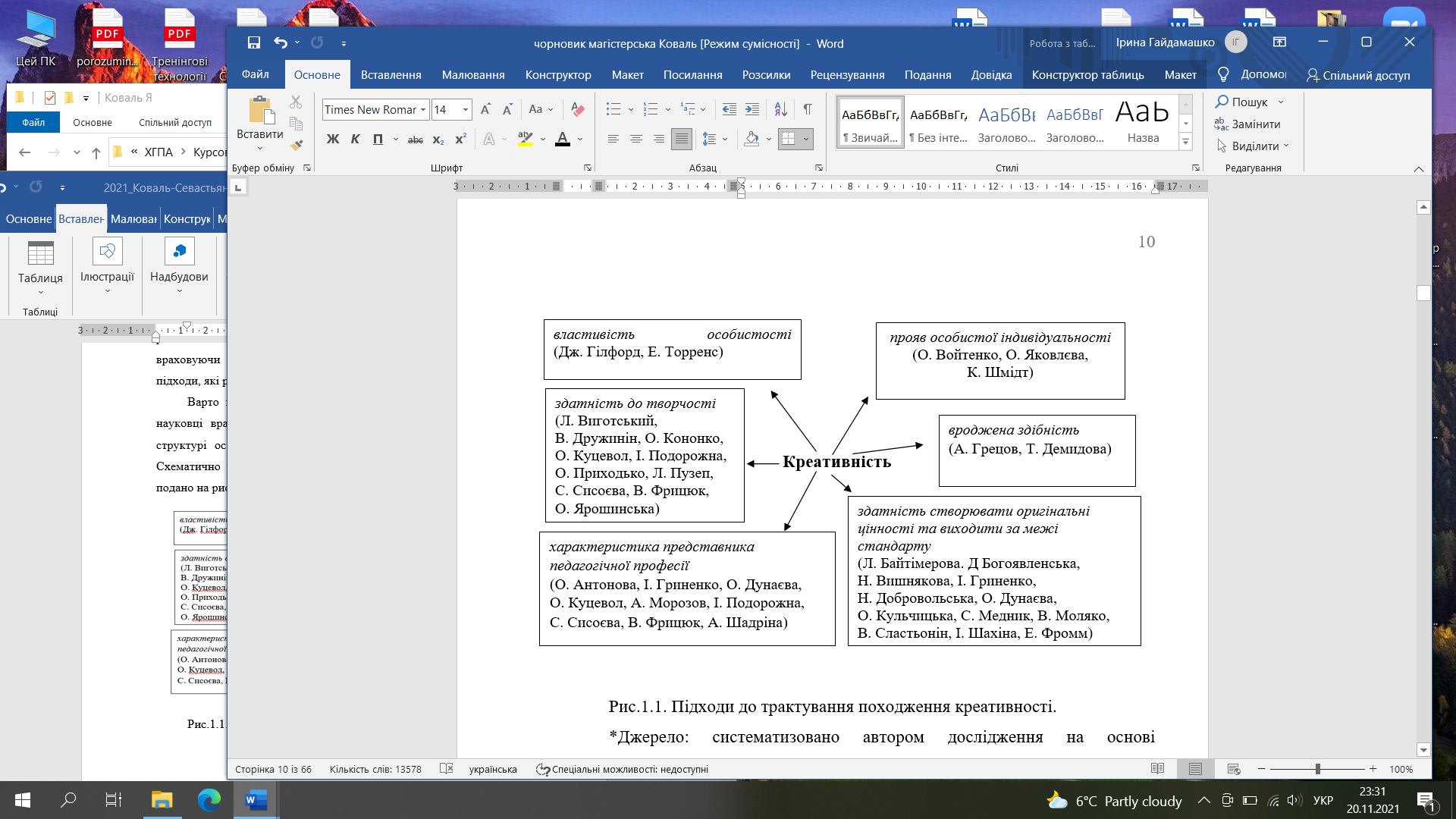 Рис.1.1. Підходи до трактування походження креативності.Джерело: систематизовано автором дослідження на основі опрацьованих джерел [5; 9; 12; 18; 38; 39; 57; 60]Розглянувши теоретичні підходи до трактування походження поняття «креативність», вважаємо за доцільне більш ґрунтовно розкрити його сутність. Варто зазначити, що поняття «креативність» походить з англійської мови. Так, в англомовних джерелах, переважно, словом «creativity» позначають ті явища та продукти діяльності, які безпосередньо характеризуються новизною; а також сам процес створення нового, незвичного продукту чи винаходу, врахування суб’єкту його створення, а також обставини та чинників, які впливають на творчий процес тощо. У ході аналізу літературних джерел щодо проблеми креативності очевидно, що вона є об’єктом уваги науковців різних галузей знань. Проте, простежується той факт, що найбільшу увагу до означеної проблеми приділяють науковці у галузі педагогіки та психології. Саме тому в контексті здійснюваного дослідження вважаємо за доцільне розкрити більш ґрунтовно суть трактування поняття «креативність» науковцями в сфері педагогіки та психології.Як свідчить аналіз довідково-енциклопедичної літератури в галузі освіти, поняття «креативність» визначається як «творчий дух, творчий потенціал індивіда, його творчі здібності, що виявляються не тільки в оригінальних продуктах діяльності, а й у мисленні, почуттях і спілкуванні з іншими людьми» [19]. У словнику професійної освіти «креативність» розглядається як «особистісна характеристика, а саме як здатність висловлювати незвичайні ідеї, нетрадиційно мислити, швидко розв’язувати проблемні ситуації» [48, с. 102].У психологічній енциклопедії за редакцією О. Степанова креативність тлумачиться як «рівень творчої обдарованості, прояву здібностей до творчості, що виявляються у мисленні, спілкуванні, окремих видах діяльності та є відносно стійкою характеристикою особистості» [49, с. 181].Таким чином, на основі аналізу довідково-енциклопедичної літератури можна зробити висновок, що в різних словниках в трактуванні поняття «креативність» акцентується увага на окремих аспектах, зокрема: особливостях мислення, специфічному спілкуванні, почуттях, індивідуальних здібностях, внутрішньому потенціалі особистості, ідейності тощо. Це є свідченням того, що досліджуване поняття є багатогранним. Проте, спільним майже у всіх визначеннях є певною мірою взаємозв’язок креативності з творчістю. Так, у межах педагогічного трактування поняття «креативність» привертає увагу наукові напрацювання І. Гриненко, який розглядає креативність як здібність особистості створювати на основі наявності мотивації успіху новий продукт, шляхом збагачення досвіду та досягнення стану психофізіологічної когерентності [13., c. 14]. Таким чином, можна звернути увагу, що у своєму визначенні «креативності» науковець поряд із здібністю людини створювати щось нове акцентує увагу на мотивації успіху як її необхідної умови. Таке трактування є свідченням того, що рушієм креативності та створення творчого продукту є бажання досягнути успіхів у своїй діяльності. Дещо іншою є думка О. Антонової, яка розглядає креативність певною мірою як творчі можливості людини, які проявляються під час спілкування з іншими людьми, виконання різних видів діяльності, відображається в  мисленні та почуттях, а також створює цілісну характеристику особистості або її окремих особливостей [2, с. 15]. Можна стверджувати, що дослідниця розглядає означене поняття в більшій мірі як здатність до творчості, а не як здібність, яка може бути проявлена в різноманітних сферах особистості.О. Куцевол трактує креативність як цілісність якостей особистості, які є інтегративними та в сукупності визначають її готовність до здійснення нестандартних завдань та прояву творчості в будь-яких сферах; як творчі здібності особистості, які реалізовуються через уяву, мислення, почуття та дії; як здатність продукувати різнобарвні оригінальні ідеї [27, c. 49]. Аналізуючи дане визначення, можна відзначити, що воно є достатньо ґрунтовним, оскільки акцентується увага не лише на поєднанні відповідних якостей особистості, а й на їх інтеграції, що визначає їх комплексність та взаємозв’язок як необхідну передумову для творчості у житті людини.Аналіз наукової літератури у галузі педагогіки свідчить про різноманітність думок науковців щодо визначення поняття «креативність». Порівняльна характеристика трактування сутності даного поняття, запропонованого різними дослідниками в сфері освіти, подано у таблиці 1.1.Таблиця 1.1.Порівняльна характеристика трактування сутності поняття «креативність», запропонованого різними дослідниками у галузі педагогіки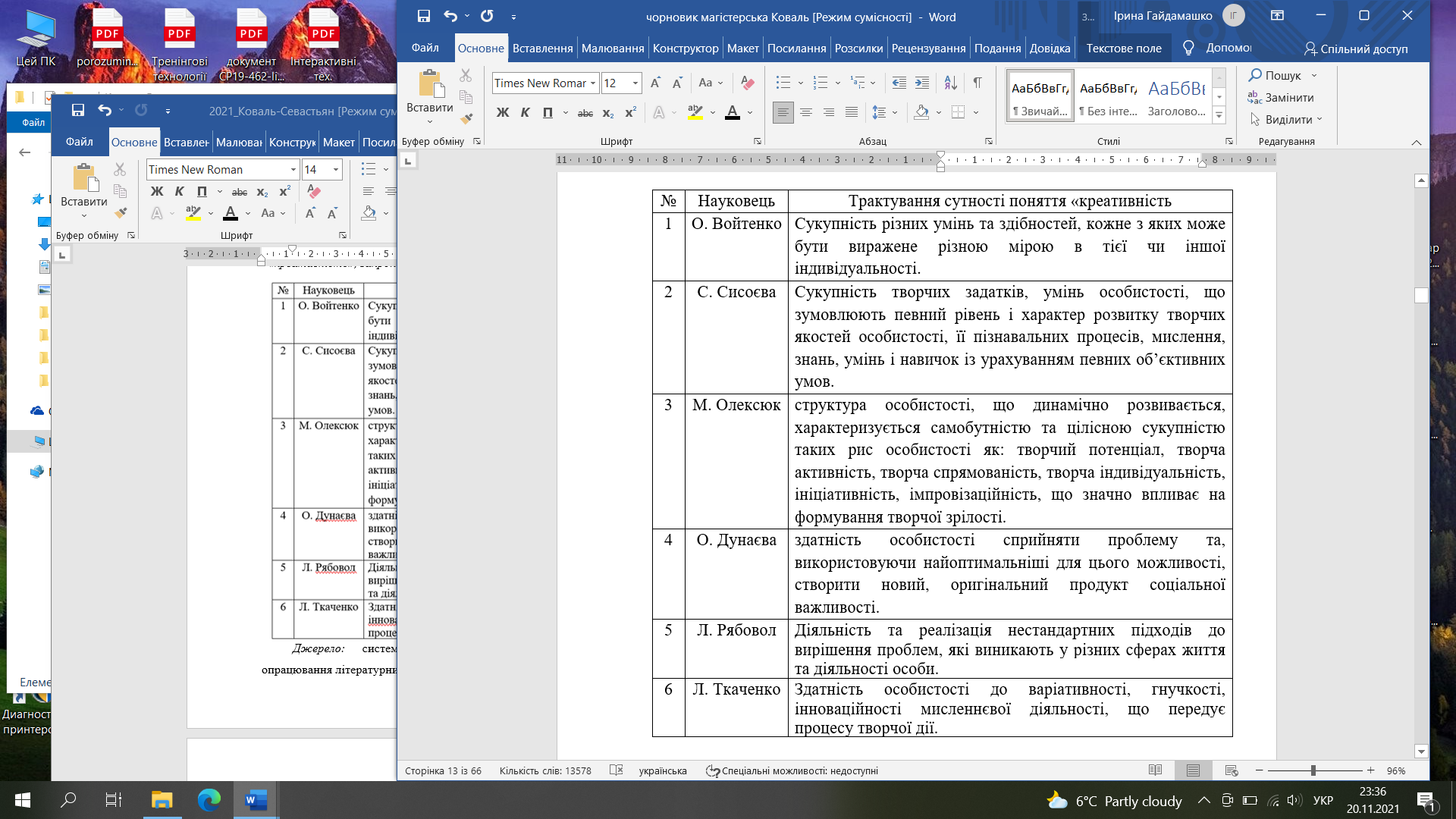 Джерело: систематизовано автором дослідження на основі опрацювання літературних джерел: [18; 21; 45; 51; 54; 60]Таким чином, на основі розкриття сутності поняття «креативність», запропонованого різними науковцями в галузі педагогіки, можна зробити висновок, що всі вони одностайні в позиції про те, що дане явище не є якоюсь окремою особливістю чи якістю, а включає в себе сукупність різних здібностей, задатків, рис, знань та вмінь, активність, ініціативність, чітку життєву позицію та поведінкові моделі тощо.У галузі психології у науковців також немає єдиної думки щодо трактування поняття «креативність». Порівняльна характеристика трактування сутності поняття «креативності», запропонованого різними науковцями в галузі психології, подано у таблиці 1.2.Таблиця 1.2.Порівняльна характеристика трактування сутності поняття «креативність», запропонованого різними дослідниками у галузі психології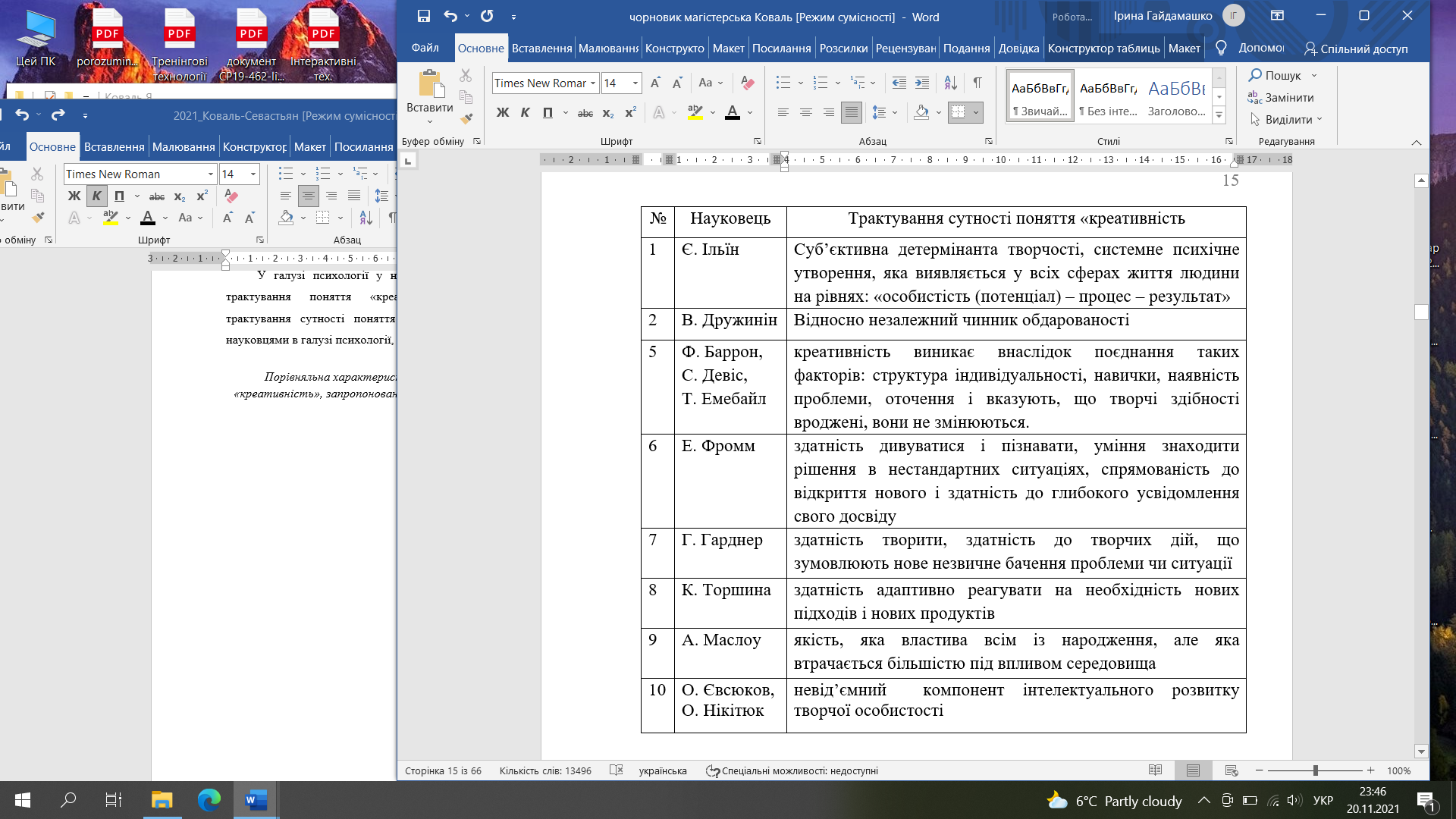 Джерело: систематизовано автором дослідження на основі опрацювання літературних джерел: [8; 21; 60].В. Моляко розглядає дане поняття як здібність особистості, що є відображенням її можливостей нестандартно вирішувати завдання та створювати оригінальні продукти та цінності [32; 40]. У своїх дослідженнях Р. Кириченко визначає креативність як якість людини, в основі якої знаходиться неусвідомлювана потреби бути неповторною, реалізувати свої потенційні можливості, своєю творчістю приєднуватись до загального через власні продукти креативності, гармонійно сполучати індивідуальні і соціально значущі інтереси [14, с. 4; 24, с.188]. Таким чином, теоретичний аналіз трактування психологами сутності поняття «креативність» свідчить, що більшість з них пов’язують дане явище з психічними процесами людини, особливостями мисленнєвих операцій, задатками тощо. Окрім того, в їх трактуваннях простежується тісний взаємозв’язок креативності з творчістю та обдарованістю. Проте, наявна значна кількість досліджень, в яких чітко розмежовано і встановлено взаємозв’язок між цими поняттями.У процесі розкриття сутності креативності доцільно розглянути ті її характеристики, які найбільш широко розкривають її зміст та специфічність. Зокрема, варто розглянути параметри, ознаки, Дж. Гілфорд, на основі своїх досліджень зробив висновок, що креативність характеризується шістьма основними параметрами: 1) здатністю до виявлення, розуміння й постановки проблеми; 2) здатністю до генерування великої кількості ідей; 3) гнучкістю – здатністю діяти відповідно до ситуації та узгоджувати свої ідеї; 4) оригінальністю – здатністю вирішувати завдання нестандартним способом; 5) здатністю сприймати об’єкти та вдосконалювати, на основі доповнення своїм баченням; 6) здатністю розв’язувати проблеми шляхом реалізації відповідних аналітико-синтетичних операцій [1; 2; 27; 35; 54].Вважаємо, що представлення саме таких параметрів є надзвичайно ґрунтовним, оскільки в них відображено значення креативності у повсякденному житті людини. Зокрема, вміння побачити певну проблему і чітко сформулювати її для себе, вміння запропонувати ідеї її вирішення та аналізувати їх доцільність та дієвість, вносити корективи та доповнювати новим, а також стійкість до зовнішніх подразників та фруструючих факторів.В. Моляко виділяє сім ознак креативності: оригінальність, евристичність, фантазію, активність, сконцентрованість, чіткість, чуттєвість [32]. Виділені науковцем ознаки креативності свідчать про комплексність досліджуваного явища. Це пояснюється тим, що для того, щоб створити щось нове замало мати яскраву уяву, потрібно вміти саме фантазувати. На основі чого, шляхом активного прагнення втілити свою ідею (фантазію), людина намагається створити щось оригінальне, незвичне та знайти можливості реалізації цього творчого продукту. Таким чином, на основі теоретичного аналізу літератури з’ясовано сутність та зміст поняття «креативність», яке, в узагальненому вигляді, трактується як здатність продукувати інноваційні ідеї, на основі нестандартного мислення та фантазії, а також аналізувати та знаходити шляхи втілення цих ідей в суспільному житті. Проаналізовано основні підходи до розкриття сутності поняття креативності. Охарактеризовано параметри та ознаки креативності.1.2. Теоретичні засади креативності педагогаОдне із завдань сучасної освіти полягає в тому, щоб підготувати  молодь до майбутнього, до тих нових можливостей, які очікують їх на кожному кроці життя, до вміння їх розпізнати та раціонально використати. Саме креативність особистості може бути тим беззаперечним засобом, який допомагає реалізувати це завдання. Головними пріоритетами вищої освіти в Україні є культуротворча парадигма, в основі якої – виховання творчого бачення та ставлення до навколишньої дійсності, розвиток уміння швидко генерувати нові ідеї та знаходити оригінальні рішення різних особистісних та професійних проблем, розвиток впевненості у своїх рішеннях на основі саморефлексії тощо. З огляду на це, важливою вимогою до особистості сучасного викладача закладу вищої освіти є його особистісна креативність, що проявляється і в професійній діяльності.Аналіз наукової літератури свідчить, що проблема формування креативності майбутніх фахівців привертає увагу науковців різних сфер професійної діяльності. Не є винятком і сфера освіти, зокрема різні аспекти формування креативності педагогів висвітлювалась у працях І. Гриненко, О. Дунаєвої, Т. Заячук, Н. Кичук, О. Куцевол, Н. Мартинович, В. Фрицюк, І. Шахіної, І. Яковенко та ін.Студентський вік є найважливішим періодом у становленні людини як фахівця певної галузі. У цей період здобувачі освіти засвоюють основи професійної діяльності, основоположні принципи та формулюють власне професійне кредо. Зокрема, у процесі магістерської підготовки відбувається формування професійних умінь та навичок, а також особистісних якостей (в тому числі активізації креативного потенціалу), які необхідні викладачу в організації освітнього процесу в закладі вищої освіти.Дослідження проблеми формування креативності викладача, насамперед, передбачає розкриття сутності поняття «креативність педагога». Так, І. Подорожна трактує креативність майбутнього педагога як якість особистості, що характеризується інтегральністю та передбачає здатність до творчості, що набуває максимального розвитку не лише в процесі підготовки у ЗВО, а й формується в ході безпосередньої професійної діяльності [45]. У даному визначенні наголошується на тому, що креативність не можливо сформувати до певного рівня, вона розвивається і впродовж навчання і вже безпосередньо під час здійснення професійної діяльності фахівця.Досліджуючи проблему креативності викладача, А. Шаповалов і Д. Чернілевський [62, c. 36] поділяють її на інтелектуальну й соціальну. Так, інтелектуальна креативність є складовою перетворюючої творчої діяльності людини, що орієнтована на розв’язання як теоретичних, так і практичних проблем. В свою чергу, соціальна креативність, складовою якої є педагогічна креативність, розглядається як психічна й соціальна готовність особистості викладача змінювати ситуації таким чином, щоб забезпечити ефективну взаємодію та взаєморозуміння педагога та здобувачів освіти.О. Козлова [25] у своїх дослідженнях дещо ідеалізує поняття «креативність педагога» і розглядає його як умову реалізації найвищого ступеня духовних потреб та загальнолюдських цінностей, творчих здібностей та їх постійного розвитку, розширення внутрішніх можливостей особистості, а також підвищення професійної майстерності.І. Гриненко визначає креативність педагога як здібність особистості, що ґрунтується на її духовно-культурних особливостями та на основі мотивації успіху сприяє створенню новий продукту у професійній діяльності, засвоєнню ментального досвіду та досягнення стану когерентності [12]. Тобто науковець акцентує увагу на тому, що спонукальним рушієм креативності викладача є саме мотивація успіху, яка активізує внутрішній потенціал особистості педагога у створенні нового продукту.Таким чином, варто акцентувати увагу на вивченні мотивів креативності. Як свідчить аналіз літератури [9; 19], мотиви креативності поділяються на внутрішні та зовнішні. Внутрішні мотиви передбачають втілення потреби у пошуку; інстинкт самозбереження, задоволення базових та соціальних потреб; орієнтованість на кар’єрне зростання, лінощі, корисливість. До зовнішніх мотивів належить забезпечення потреб сім’ї, сповідування певної ідеології та культури; відчуття масовості. Таким чином, як бачимо з аналізу таблиці, більш ґрунтовними є внутрішні мотиви креативності, а в поєднанні із зовнішніми мотивами  відіграють першочергову роль не лише у здійсненні професійної діяльності, а й розвитку людства загалом. Цікавими є наукові позиції О. Дунаєвої та О. Антонової щодо трактування поняття «педагогічна креативність». Так, О. Дунаєва визначає її як якість учителя, яка зумовлює сучасний та динамічний активно-пошуковий процес виконання власних професійних завдань, що орієнтовані на формування креативності студентів [18]. О. Антонова стверджує, що креативність вчителя – здатність до оригінального вирішення професійних завдань на основі творчого пошуку, і визначається низкою параметрів [1]. Дослідниця виокремлює критерії педагогічної креативності, які подано у таблиці 1.4.Таблиця 1.4.Критерії педагогічної креативності, запропоновані О. Антоновою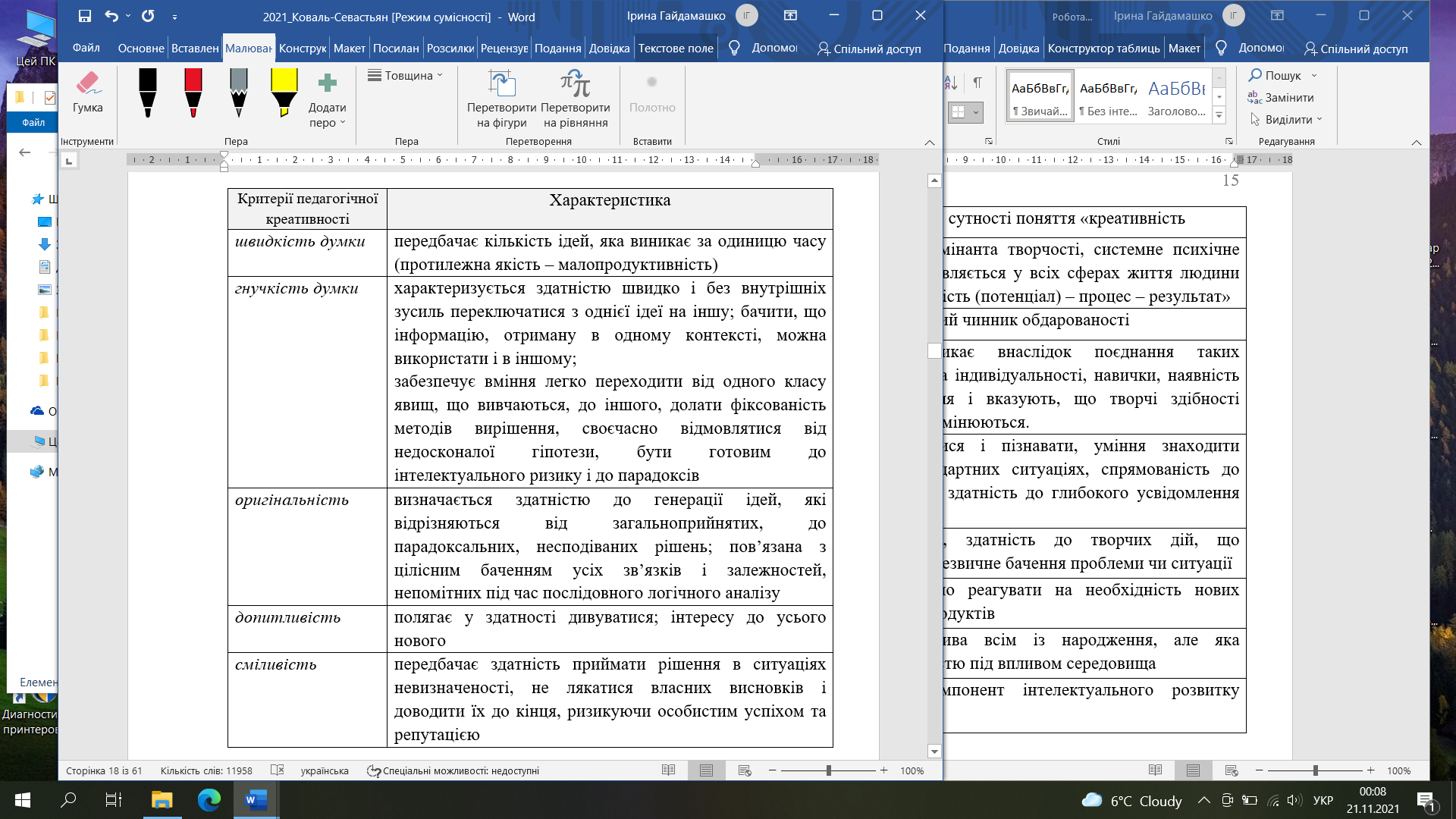 Джерело: [1].Проаналізувавши думки науковців щодо сутності поняття креативність педагога, можна узагальнити, що дане поняття визначається як:здатність фахівця не лише створювати щось принципово нове, а й будувати професійну діяльність по-новому і нестандартно, створювати для здобувачів освіти інформаційно-пізнавальні конфлікти, на основі вирішення яких буде взаєморозвиватися креативність як викладача, так і студентів у ході спільної творчої діяльності; креативність є обов’язковою умовою формування професійної майстерності викладача, оскільки сприяє пошуку нових підходів до викладання, пошуку нестандартних варіантів вирішення проблем, побудові шляхів власного професійного самовдосконалення;креативність викладача є основою розвитку економіки, оскільки беззаперечним є той факт, що саме творчий підхід у професійній діяльності і підготовці фахівців різних галузей сприятиме формуванню в них креативної компетентності і нестандартного рішення професійних задач, а відтак і росту економіки країни;креативна особистість спокійно легше та виваженіше сприймає проблеми, що виникають, формулює завдання для їх вирішення, адекватно оцінює та аналізує варіанти вирішення та оптимістично налаштований на їх реалізацію.У процесі дослідження теоретичних аспектів креативності викладача важливо акцентувати увагу на змісті поняття креативна особистість. Так, І. Шахіна розуміє під креативною особистістю таку, яка характеризується сукупністю особистісних утворення, наявністю специфічних знань та розвитком даної  сфери, а також нейрофізіологічні задатки, які активізують її креативність [63].Таким чином, проаналізувавши наукову літературу, робимо висновок, що креативність викладача виявляється в: в наявності у викладача мотивації успіху;умінні побачити (виявити), сприйняти та зрозуміти суть професійних проблем та задач; емоційній стійкості та оптимістичному ставленні до них;пошуку найбільш оригінальних та незвичних шляхів вирішення професійних задач;вмінні добирати та використовувати найбільш оптимальні засоби вирішення із застосуванням інноваційних форм, методів та технологій;здатності до самоаналізу власних дій, в тому числі виконанні професійних завдань;вмінні налагоджувати стосунки та взаємодіяти з оточуючими (здобувачами освіти, їх батьками, колегами та іншими людьми);спокійно реагувати на конфліктні ситуації, контролювати власні емоції та нестандартно підходити до їх вирішення, зберігаючи душевний спокій;розробляти нестандартні навчальні заняття (лекційні, семінарські, практичні) з використанням інноваційних технологій та оригінально організовувати освітній процес ЗВО загалом;розробки, запропоновані викладачем мають мати не лише особистісну значущість, але й соціальну;в умінні грамотно і доцільно розвивати креативність здобувачів освіти (в тому числі і під час позааудиторної роботи) таким чином, щоб вона виявлялася і в їхній поведінці та була для них нормою життя.Аналіз наукової літератури свідчить, що педагогічна креативність має ряд ознак. С. Сисоєва виокремлює [54, с. 98] такі ознаки педагогічної креативності, зокрема:високий рівень моральної свідомості та соціальної відповідальності;пошуково-проблемний стиль мислення;інтелектуальні здібності та розвинена логіка (вміння аналізувати, систематизувати, обґрунтовувати, узагальнювати, виділяти головне тощо);фантазія та уява;специфічні якості особистості (відвага, ризикованість, цілеспрямованість, зацікаленість, самостійність, наполегливість, ентузіазм);специфічні провідні мотиви (потреба у самореалізації, бажання самоствердження та визнання іншими, інтерес, вміння захоплюватися власною справою, творчим процесом, прагнення досягти високих результатів у процесі виконання конкретного завдання і за визначених умов діяльності);продуктивне спілкування;аутоменеджмент;високий рівень загальної культури.Згідно твердження І. Шахіної [63], пріоритетними якостями, якими має володіти креативний педагог є:ініціативність, що передбачає в активний початок будь-якої справи та, долаючи перешкоди,  довести її до логічного завершення;мислення і уміння вирішувати проблеми передбачає вміння чітко визначити основні проблеми серед інших, сформулювати їх та на основі критичного мислення вирішувати їх;комунікативність: уміння обґрунтовувати свої ідеї, аргументувати їх доцільність, вести позитивну дискусію, домовлятися;творчість та інноваційність полягає у вмінні руйнувати стереотипи, загальноприйняті ідеї та алгоритми вирішення проблем, пропонуючи інноваційні варіанти для досягнення мети та покращення результатів;пріоритетність передбачає прогностичні вміння (здатність окреслити ситуацію у майбутньому), що дають змогу розставити пріоритети у вирішенні задач та знайти ресурси для їх досягнення. У процесі дослідження теоретичних аспектів педагогічної креативності, доцільно звернути увагу на її  параметри, які окреслюють її зміст. Параметри креативності педагога, які запропоновані О. Антоновою подано на рис. 1.2. 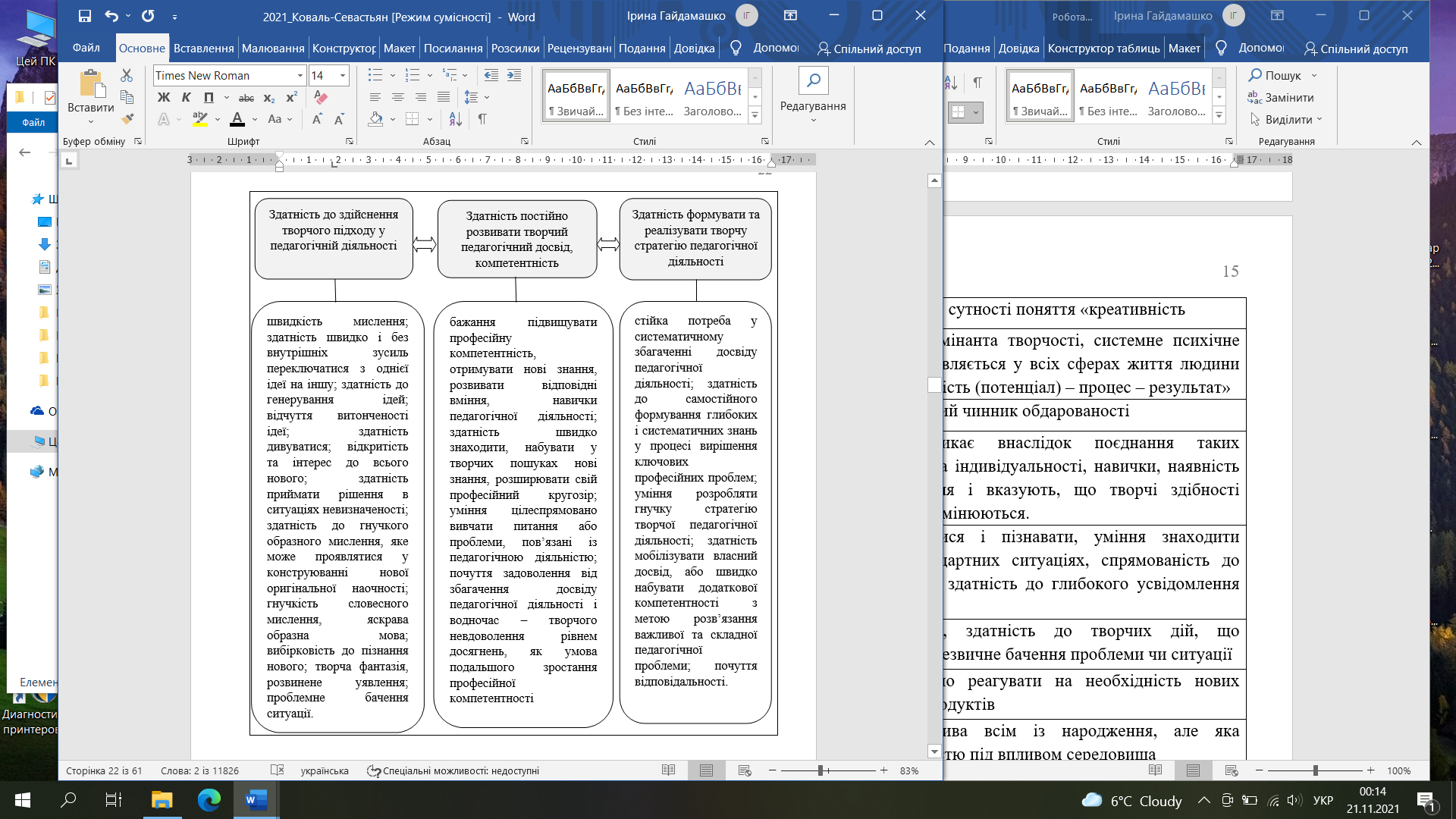 Рис. 1.2. Параметри креативності педагога (за О. Антоновою)Джерело: розроблено автором дослідження на основі опрацювання наукової літератури [1; 2].Як видно з рисунка 1.2., врахування означених параметрів чітко визначають вимоги до креативності викладача. Тобто вони певною мірою є тим орієнтиром, який потрібно мати викладачеві ЗВО у процесі здійснення професійно-педагогічної діяльності. Окрім того, параметри креативності передбачають наявність у педагога певних особистісних рис. Тому у контексті дослідження розглянемо більш детально ті риси особистості, якими має володіти креативний викладач. Аналізуючи думки науковців у галузі психології та педагогіки, а також на основі власних наукових досліджень, С. Сисоєва [54, с. 126] вказує на наявність таких 5 основних якостей креативної особистості. Зокрема, це мудрість, емпатія, обдарованість (творча), гумор, усвідомлення обмеженості власного життя.І. Корчуганов [26] дотримується позиції, згідно з якою креативність є складовою частиною творчого потенціалу, та зазначити, що творчим людям притаманні наступні особистісні риси:1) незалежність – перевага особистісних пріоритетів над іншими,  неконформність оцінок і суджень;2) відкритість розуму – вміння фантазувати та знаходити їх можливості втілення, відкритість до сприйняття незвичних речей;3) виваженість та розсудливість у невизначених складних ситуаціях, активність та відсутність страху у процесі розв’язання цих ситуацій;4) естетичні смаки, прагнення до досконалості. Узагальнивши погляди науковців (Дж. Гілфорд, О. Листопад, В. Нестеренко, Н. Кононенко, Т. Койчева, П. Торранс, З. Слєпкань, М. Холодна), варто визначити якості та риси креативної особисті педагога, які необхідні у процесі здійснення професійної діяльності у ЗВО: оригінальність мислення; здатність бачити та розуміти проблему; володіння високим рівнем мисленнєвих операцій (аналіз, синтез, узагальнення тощо) та вміння долати інерцію мислення; педагогічна інтуїція; сприйнятливість; висока працелюбність; здатність до самостійної пізнавально-пошукової діяльності; вміння правильно ставити мету та формулювати завдання вирішення проблеми; продукувати інноваційні ідеї, знаходити оригінальні способи вирішення завдань; формулювати гіпотези щодо їх дієвості; прогнозувати; виявляти гнучкість  думки; незалежність, емоційність та харизматичність; вміння інтегрувати знання і досвід у вирішення професійних завдань та переносити їх у інші ситуації; відсутність меркантильності; самоуправління; здатність фантазувати;  стресостійкість; гарне почуття гумору тощо.Отже, на основі опрацьованої літератури розкрито теоретичні аспекти креативності педагога. Зокрема, з’ясовано сутність поняття «креативність педагога», розкрито її основні параметри; охарактеризовано якості та риси креативної особистості, на основі чого визначено риси креативності викладача ЗВО.1.3. Компоненти, критерії, показники та рівні сформованості креативності майбутніх викладачів ЗВООдним із важливих завдань державної політики України є створення та забезпечення умов для різних можливостей вдосконалення особистості та її творчої самореалізації не лише як фахівця певної сфери, а й як громадянина вцілому. Саме тому важливим в контексті розбудови сучасної української освіти є пошук принципово нових підходів до роботи зі здобувачами освіти (в тому числі другого (магістерського) рівня вищої освіти), інноваційної організації освітнього процесу ЗВО, добору оптимальних засобів навчання, що сприяли б формуванню креативності і навичок самостійного науково-практичного пізнання, а також здійснення самоосвіти та наявність можливостей для самореалізації особистості викладача. З огляду на це, з’являється необхідність у підготовці викладачів ЗВО, які здатні до креативної діяльності та систематичного особистісного та професійного саморозвитку, що є основою формування педагогічної майстерності. Дослідження, що присвячені формуванню креативності фахівців сфери освіти висвітлено та обґрунтовано у працях таких науковців як О. Антонова, І. Гріненко, Н. Вишнякова, Т. Галич, Н. Міщенко, Н. Мойсеюк, Л. Подимова, І. Подорожна, Л. Романишина, Т. Сидорчук, М. Сметанський, Л. Степанов, Г. Тарасенко, В. Фрицюк, І. Шахіна, В. Шинкаренко та інші.З метою дослідження особливостей формування креативності майбутніх викладачів ЗВО важливо виокремити структурні компоненти даного явища. Як свідчить аналіз наукових джерел, науковці по-різному виокремлюють компонентний склад креативності педагога.Цікавим, у даному контексті, є підхід до визначення структури креативності, який запропонувала Т. Баришева [5]. Дослідниця вивела інваріантну формулу креативності дорослих, в тому числі і фахівців різних сфер діяльності. Дана формула представлена на рис.                     =                                            +    +  Рис. 1.3. Формула креативності дорослих (за Т. Баришевою).Таким чином, дослідниця акцентує увагу на тому, що креативність містить у своїй структурі та визначається мотивацією, в основі якої дивергентна мислення та здатність перетворювати дійсність з орієнтацією на успіх, а також естетичні параметри, одним з яких є перфекціонізм. Це пояснюється тим, що саме бажання довести справу або продукт діяльності до ідеального стану стимулює креативність особистості.І. Подорожна серед основних компонентів креативності майбутніх педагогів визначає такі: 1) емоційно-мотиваційний – характеризує позитивний емоційно-психологічний стан людини, наявність внутрішніх мотивів щодо творчих проявів, бажання самореалізуватись, оптимізм, впевненість у собі; отримання задоволення від самого процесу творення нового; 2) когнітивний – передбачає опанування здобувачами освіти  знаннями, уміннями й навичками щодо різних форм прояву та реалізації власної креативності, на основі дивергентного мислення та сенситивності;3) діяльнісний – передбачає безпосередню наявність у здобувачів освіти особистісних рис та якостей креативності, що дають змогу розуміти професійні проблеми та вміння знаходити оригінальні та найбільш ефективні варіанти їх розв’язання; створювати атмосферу креативності, а також креативно використовувати  об’єкти діяльності; 4) результативний – визначається розробкою доцільного творчого продукту професійної діяльності [45].Ґрунтовною є думка О. Дунаєвої [18], яка виокремлюючи різнотипні компоненти педагогічної креативності, групує їх у дві групи: внутрішні і зовнішні. Детальна характеристика та взаємозв’язок цих компонентів подано на рис. 1.4.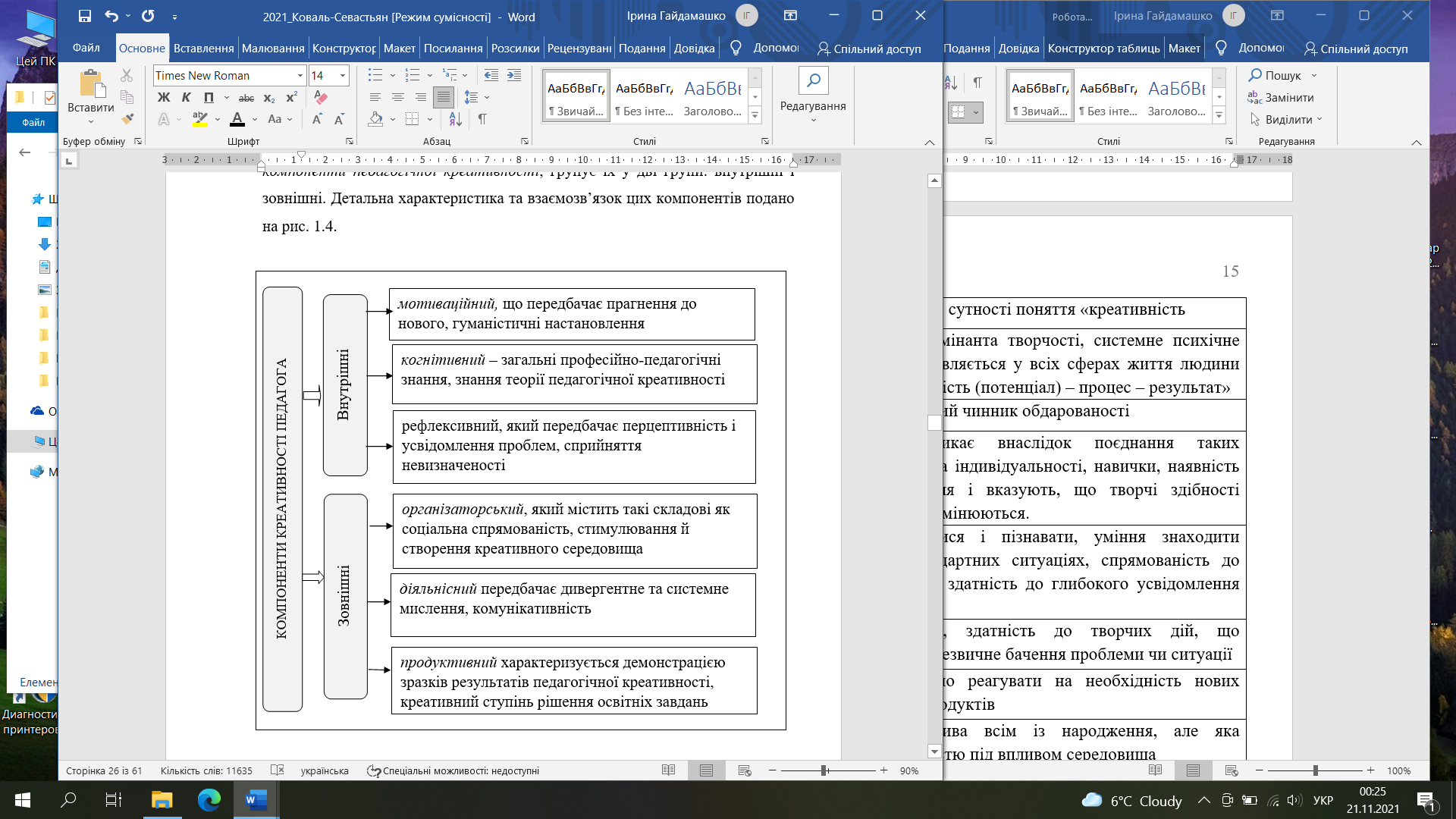 Рис.1.4. Компоненти креативності педагога (за О. Дунаєвою)Важливими для нашого дослідження є наукові напрацювання І. Гриненко, який визначив структуру креативності майбутнього вчителя. Відповідно до його думки, вона є динамічною взаємодією п’ятьох компонентів: мотиваційного ( формування мотивації успіху); емоційно-ціннісного (сприяння стану психофізіологічної когерентності та усвідомлення значення креативності у професії); когнітивного (набуття студентами знань щодо основ креативності); конативного (опанування прийомами і методами продукування ідей та їх критичного осмислення); результативного (створення креативного навчального продукту) [12, c. 51]. Таблиця 1.4.Компоненти креативності педагога, запропоновані різними науковцями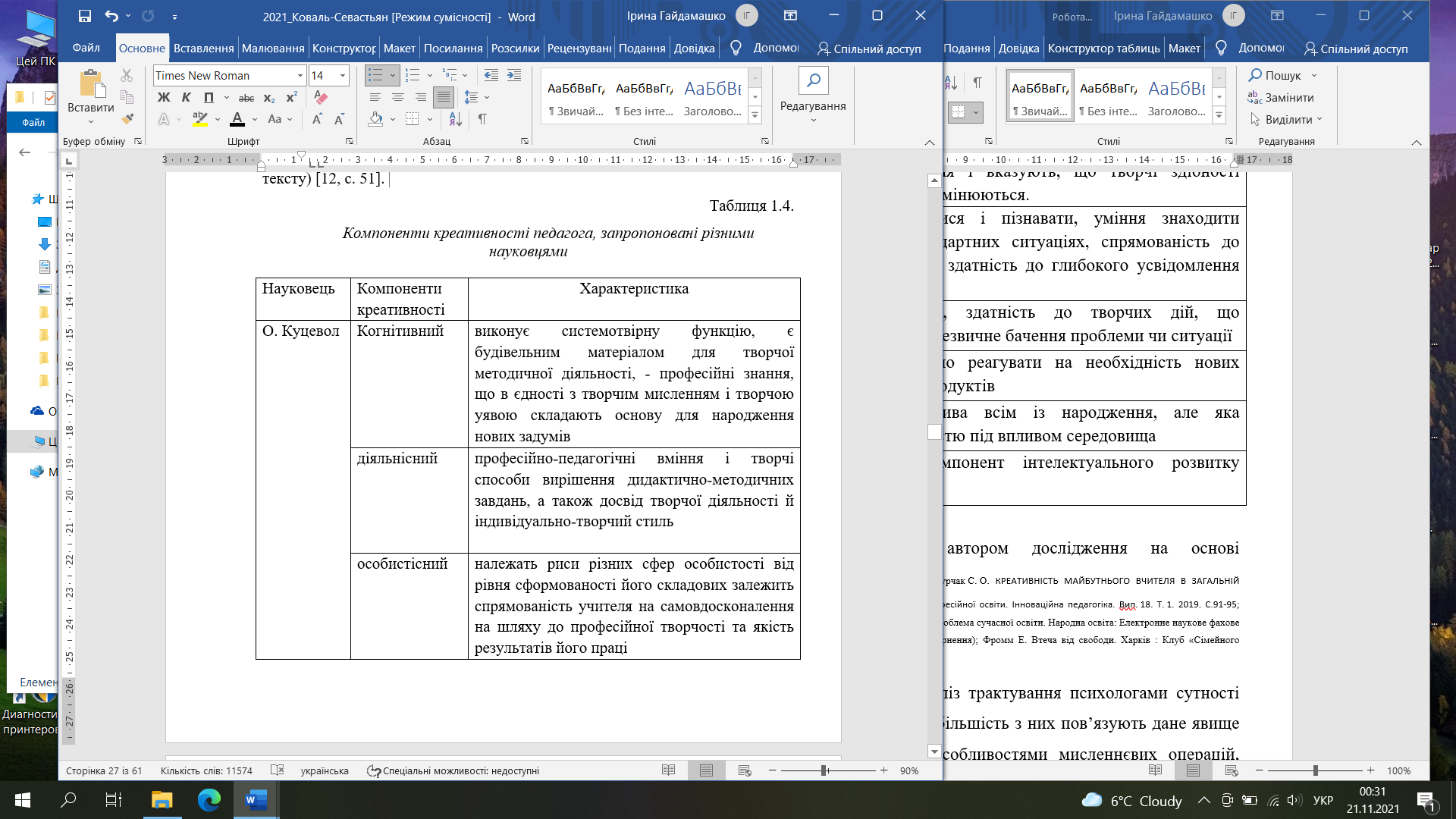 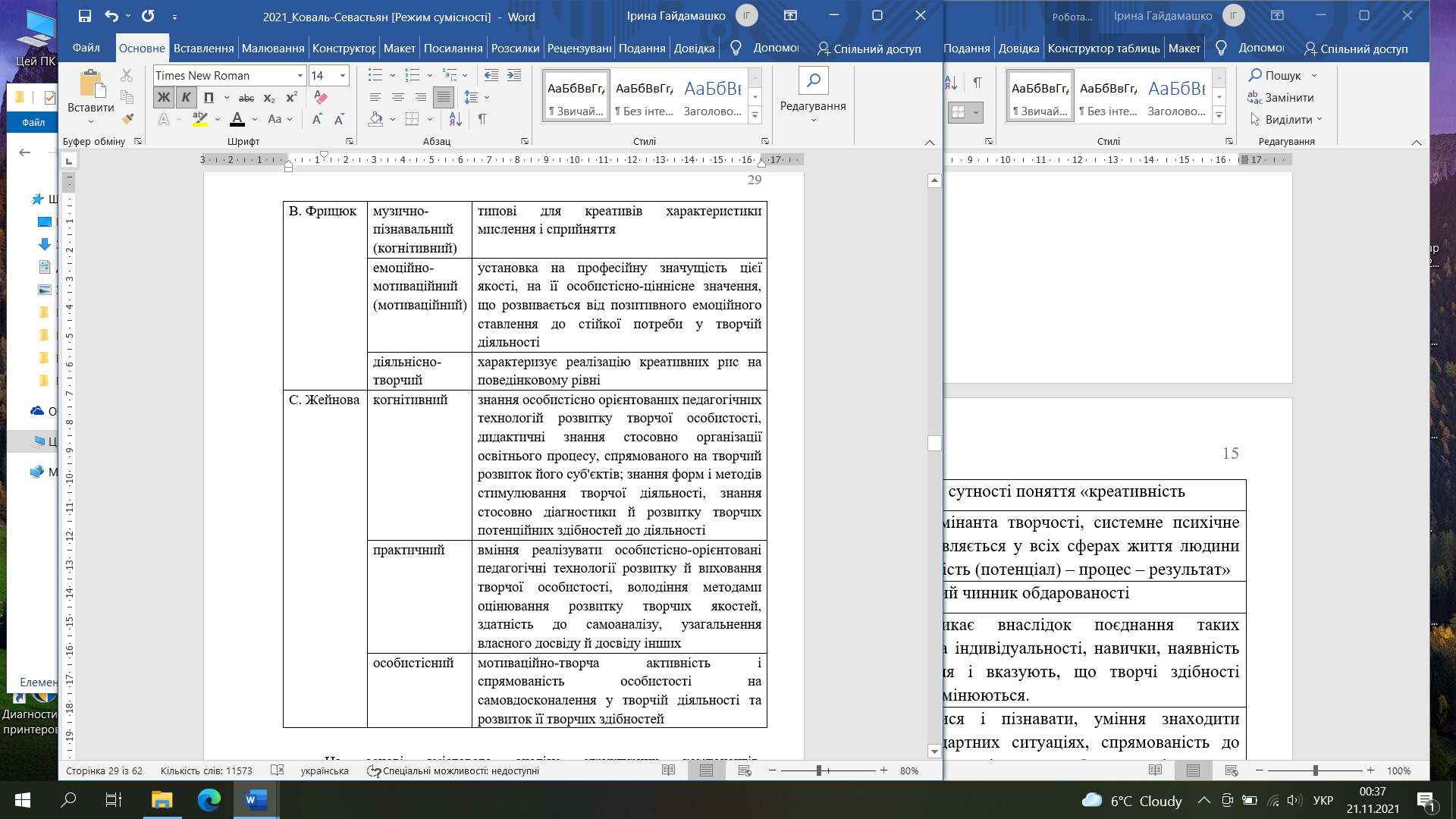 Джерело: систематизовано автором дослідження на основі опрацювання джерел [20; 27; 39; 40; 59].На основі змістового аналізу структурних компонентів, запропонованих різними науковцями, визначено компоненти, критерії , показники та рівні сформованості креативності майбутніх викладачів ЗВО, що подано на рис. 1.5. 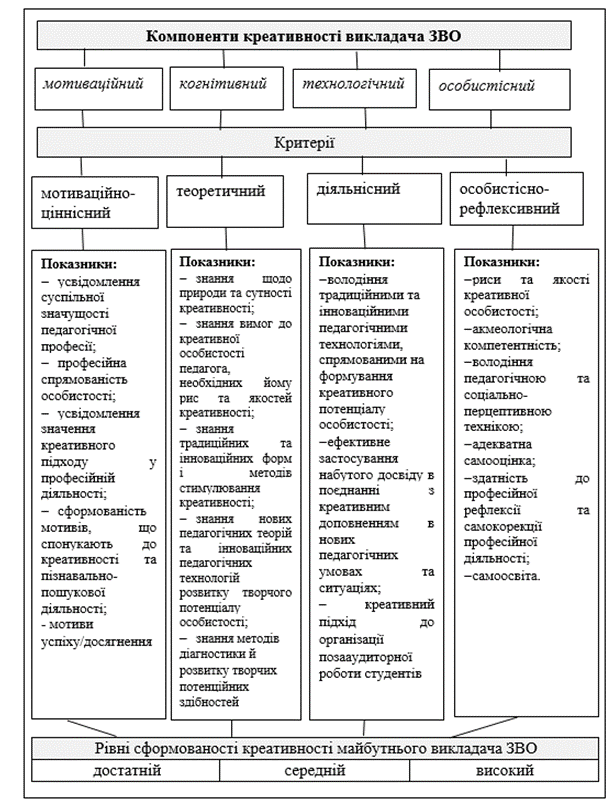 Рис.1.5. Компоненти, критерії, показники та рівні сформованості креативності майбутніх викладачів ЗВО.Отже, розглянемо їх більш детально. На основі літературних джерел визначено компоненти креативності майбутніх викладачів ЗВО: мотиваційний, який передбачає формування чіткої структури мотивів до розвитку креативних здібностей, професійну спрямованість на використання креативного підходу до педагогічної діяльності;когнітивний, який полягає в опануванні психолого-педагогічних знань та вмінь щодо формування власної креативності та здобувачів освіти;технологічний, який передбачає використання креативного підходу до викладання, володіння традиційними та інноваційними технологіями, а також вміння їх поєднувати; забезпечення креативного клімату;особистісний, характеризується особистісними рисами, які визначають креативність, а також сприяють систематичному здійсненню самоаналізу та самовдосконалення професійної діяльності. Відповідно до визначених компонентів та з врахуванням рис та якостей креативної особистості викладача виокремлено такі критерії та показники сформованості креативності майбутніх викладачів ЗВО:Мотиваційно-ціннісний критерій передбачає формування сукупності професійних мотивів, в тому числі і мотивів успіху, професійних установок та переконань, інтересу та ціннісних орієнтацій, які активізують креативний потенціал особистості та спонукають її до інноваційної викладацької діяльності. Варто також обґрунтувати показники мотиваційно-ціннісного критерію, серед яких:усвідомлення суспільної значущості педагогічної професії; професійна спрямованість особистості;усвідомлення значення креативності у професійній діяльності;сформованість мотивів, що спонукають до креативності та пізнавально-пошукової діяльності;мотиви успіху/досягнення (потреба у досягненні поставленої мети як умова успіху у педагогічній діяльності).Теоретичний критерій передбачає систему теоретичних знань, необхідних майбутнім викладачам ЗВО з метою креативного виконання професійних завдань та організації освітнього процесу здобувачів освіти. Показниками теоретичного критерію формування креативності викладача є:наявність знань щодо природи та сутності креативності;знання вимог до креативної особистості педагога, необхідних йому рис та якостей креативності;знання традиційних та інноваційних форм і методів стимулювання креативності;знання нових педагогічних теорій та інноваційних технологій розвитку креативності особистості;знання методів діагностики й розвитку творчих потенційних здібностей.Діяльнісний критерій передбачає сукупність вмінь та навичок викладача, необхідних для креативної діяльності. Показниками даного критерію є:володіння традиційними та інноваційними педагогічними технологіями, спрямованими на формування креативного потенціалу особистості;ефективне застосування набутого досвіду в поєднанні з креативним доповненням в нових педагогічних умовах та ситуаціях;креативний підхід до організації позааудиторної роботи студентів.Особистісно-рефлексивний критерій передбачає віру у власні можливості, особистісні риси, ініціативність, здатність отримувати задоволення від власної креативної діяльності як процесу, здійснення самоаналізу та самовдосконалення професійної діяльності. Показниками даного критерію є: риси та якості креативної особистості; акмеологічна компетентність; володіння педагогічною та соціально-перцептивною технікою; адекватна самооцінка; здатність до професійної рефлексії та самокорекції професійної діяльності; самоосвіта.На основі опрацювання наукових джерел, відповідно до компонентів, критеріїв та показників визначено три рівні розвитку педагогічної творчості майбутніх учителів початкових класів: високий, середній та достатній. Таким чином, на основі наукової літератури розглянуто структурні елементи креативності майбутнього педагога. Розроблено компоненти, (мотиваційний, когнітивний, технологічний, особистісний), відповідні до них  критерії, показники та рівні (достатній, середній, високий) сформованості креативності майбутніх викладачів ЗВО  РОЗДІЛ 2УМОВИ ФОРМУВАННЯ КРЕАТИВНОСТІ МАЙБУТНІХ ВИКЛАДАЧІВ ЗВО У ПРОЦЕСІ МАГІСТЕРСЬКОЇ ПІДГОТОВКИ2.1. Діагностика креативності майбутніх викладачів ЗВОСистема магістерської підготовки майбутніх викладачів ґрунтується на певних принципах та закономірностях освітнього процесу, а також передбачає створення таких умов навчання, за яких буде досягнуто максимально ефективний та якісний результат – висококваліфікований фахівець. Одним із основних завдань ЗВО є формування креативності здобувачів освіти, що є першочерговою умовою особистісного та професійного зростання фахівця. Беззаперечним є той факт, що перед тим як формувати будь-яку якість чи вміння особистості, першочергово потрібно з’ясувати рівень її сформованості на даний момент. Такий підхід дає можливість чітко сплановати зміст та особливості організації освітнього процесу здобувачів освіти. Саме тому діагностика креативності майбутніх викладачів ЗВО є необхідною умовою магістерської підготовки фахівців.З огляду на зазначене, у контексті нашого дослідження, вважаємо необхідним продіагностувати рівень сформованості креативності у майбутніх викладачів ЗВО. У процесі здійснення діагностики було опитано здобувачів освіти другого (магістерського) рівня вищої освіти спеціальностей 011 Освітні, педагогічні науки та 013 Початкова освіта Хмельницької гуманітарно-педагогічної академії. Так, першочергово здобувачам освіти другого (магістерського) рівня підготовки запропоновано було пройти анкетування, питання для якого нами розроблено з урахуванням компонентів креативності викладача ЗВО, та відповідних до них критеріїв та показників, а також тих рис, якими має володіти креативна особистість,  що детально описано нами у параграфі 1.3. Розглянемо результати анкетування більш детально відповідно до запропонованих питань.Перше питання даної анкети «Як Ви оцінюєте усвідомлення Вами обов’язків та відповідальності перед своєю майбутньою викладацькою діяльністю і суспільством» передбачало з’ясування ставлення студентів до майбутньої професійної діяльності та усвідомлення ними тієї відповідальності, яку потрібно на себе взяти. Відповідь на дане питання потрібно було подати у вигляді обраного балу за 10-ти бальною шкалою, де 1-4 бали низький рівень, 5-7 – середній рівень, а оцінки 8-10 позначають високий рівень усвідомлення. Результати, отримані за цим питанням подано на діаграмі (рис.2.1.)Рис.2.1. Відповіді студентів-магістрантів на запитання «Оцініть усвідомлення Вами обов’язків та відповідальності перед своєю майбутньою викладацькою діяльністю і суспільством»Як бачимо, позитивним моментом є те, що значна частина опитаних здобувачів освіти, а саме – 82%, зазначили, що повною мірою усвідомлюють свій обов’язок та відповідальність перед майбутньою професійною діяльністю. Це студенти, які за 10-ти бальною шкалою позначили свою відповідь оцінками 10, 9 та 8. 15% магістрантів проявили середній рівень усвідомлення. Проте, 3% опитаних зазначили, що на даний момент ще не усвідомили всієї міри свого професійного обов’язку та відповідальності. При цьому зазначили, що на їх думку повне розуміння має прийти безпосередньо під час здійснення професійної діяльності. Цікавим також є той момент, що деякі студенти відзначили, що складність майбутньої професійної діяльності та міру відповідальності вони відчули та зрозуміли під час проходження практики. Схвальним є той факт, що відповідно до другого питання «Чи повинен викладач бути креативним та використовувати креативний підхід у професійній діяльності» майже всі майбутні викладачі ЗВО (97%) вказали на те, що викладач має бути креативним. Проте, 3% від опитаних студентів зазначили, що креативність та креативний підхід у професійній діяльності є необов’язковим. Зауважуючи при цьому, що основним є чітке виконання посадових обов’язків викладача, а креативність є індивідуальною справою кожного і використовувати креативний підхід потрібно за бажанням, коли на це вистачає часу.Рис.2.2. Відповіді здобувачів освіти на запитання «Чи повинен викладач бути креативним та використовувати креативний підхід у професійній діяльності?»Різнобарвними виявилися відповіді магістрантів на запитання «Якими якостями та рисами особистості має володіти креативний викладач?». Так, серед основних рис особистості, якими має володіти креативний викладач здобувачі освіти відносять такі як: нестандартність, бажання досягти успіху,оригінальність, оптимізм, вміння швидко адаптуватися до зміни умов професійної діяльності,швидко адаптуватися до нововведень та впроваджувати їх,активність та ініціативність, швидкість вирішення поставлених завдань, високий пізнавальний інтерес та працездатність,цілеспрямованість та наполегливість,стресостійкість тощо. З огляду на риси креативного викладача, які зазначили студенти у своїх відповідях, можна стверджувати, що вони мають уявлення щодо вимог до креативності викладача. Проте, значна кількість рис та якостей так і не була зазаначена. Позитивним є те, що на запитання «Що ви розумієте під поняттям «креативність педагога»?» більше половини здобувачів освіти, а саме – 67% дали чітку відповідь, значна частина респондентів – 29% утотожнили дане поняття з творчістю, проте 4% студентів не змогли дати конкретну відповідь на дане питання, зазначивши, що це оригінальність в роботі.Цікавими є відповіді студентів на запитання «Які інноваційні педагогічні технології, що сприяють розвитку креативності Ви знаєте?». Аналіз відповідей засвідчив, що найбільш ефективними у процесі розвитку креативності здобувачі освіти вважають такі технології:проєктні,інформаційні,інтерактивні,вітагенні,технологія розв’язання дослідницьких завдань.Варто відзначити, що перевагу у виборі технологій студенти надали саме проєктним технологіям. Відзначивши, що саме ці технології розвивають уяву та фантазію, спонукають до вигадки, співставлення різних комбінацій вирішення поставленого завдання, а також бажання представити свій проєкт якнайкраще, тобто досягти успіху. Таким чином, здобувачі освіти підтверджують думку науковців, що рушієм креативності є мотивація успіху.Деякі студенти у своїх відповідях відзначили окремі інноваційні форми та методи організації освітнього процесу ЗВО, зокрема: розв’язання дослідницьких задач, мозковий штурм, карусель, ток-шоу, акваріум, мікрофон, розв’язання еврестичних завдань, а також технологія «особистісного відкриття знань, умінь і навичок». Звертаємо увагу на те, що більшість із зазначених форм і методів є інтерактивні або творчо-розвивальні. Таким чином, на думку здобувачів другого (магістерського) рівня вищої освіти саме навчання, яке грунтується на активній взаємодії та обміну думками усіх учасників освітнього процесу, а також виконання проєктів сприяє формуванню креативності майбутніх викладачів.Проте, студенти у своїх відповідях не відзначили такі технології як-от: квест-технології, тренінгові технології, технологія case-stady та ігрові технології. На нашу думку, дані технології мають важливе значення у процесі формування креативності майбутніх фахівців, про що детально піде мова у параграфі 2.2. Аналіз відповідей здобувачів освіти на запитання «Які умови необхідно забезпечити у закладі вищої освіти для розвитку креативності студентів?» засвідчує те, що студенти відзначили значну кількість умов. Розглянемо основні з них, а саме:1. Забезпечення матеріально-технічного оснащення ЗВО. В контексті цієї умови студенти відзначали, що наявність у закладі більшої кількості комп’ютерів, мультимедійних дошок, фліпчартів, акустичних систем (в тому числі мобільних) та іншої техніки та інвентарю значно б підвищило можливості втілення різних педагогічних ідей, виховних заходів та позааудиторної роботи. Студенти виходили з тих міркувань, що не завжди є фінансові та просторові можливості брати власні засоби.2. Формування творчої мотивації. Дану умову студенти обґрунтували тим, що якщо здобувачів освіти долучають до виконання цікавих нестандартних завдань, то рівень зацікавленості зростає, а відповідно і активізуються такі психічні процеси як мислення, уява, фантазія у процесі пошуку оригінального вирішення завдання. Окрім того, важливо також зацікавити навчальною дисципліною, що викликатиме бажання більш детально опрацювати матеріал, знайти цікаві факти, відомості, інновації тощо, таким чином зумовлюється прояв та розвиток креативності.3. Сприятливий психологічний клімат. При цьому студенти відзначили, що дана умова полягає у створенні між всіма учасниками освітнього процесу гармонійних взаємин, в тому числі встановлення «суб’єкт–суб’єктних» відносин між викладачами і студентами. Оскільки, загальновідомо, що конфлікти, непорозуміння, напружена психологічна ситуація не лише псують відносини між людьми, а й зменшують бажання проявляти ініціативу, працювати в команді, ділитися власним досвідом, фантазувати, генерувати ідеї тощо.4. Використання інноваційних форм та методів роботи зі студентами. Необхідність забезпечення даної умови здобувачі освіти пояснили тим, що монологічне читання лекцій не сприймається ними в повні мірі та не стимулює креативність, оскільки самостійний пошук інформації є обов’язковою умовою розвитку кожної людини. Значно пізнавальніше та інтенсивніше проходять навчальні заняття з використанням інноваційних технологій, оскільки до роботи задіяна вся група студентів та викладач. В запропонованій анкеті ми попросили майбутніх викладачів оцінити рівень сформованості їх креативності за трьома рівнями низький, середній та високий. Аналіз відповідей засвідчив результати, подані у діаграмі (рис. 2.3) Рис.2.3. Відповіді студентів на запитання «Оцініть рівень сформованості Вашої креативності?»Як видно на діаграмі, майбутні викладачі ЗВО досить критично визначають рівень власної креативності. Так, 12% опитаних вказали на низький рівень, 68 % – вважають, що мають середній рівень сформованості креативності, і на високий рівень вказали 20% студентів. Важливо також акцентувати увагу на тому, що 41% серед опитаних здобувачів освіти зазначили, що готові відвідували додаткові заняття (вебінари, гуртки, майстер-класи, семінари-практикуми тощо) з метою розвитку власної креативності та набуття навичок формування креативності в здобувачів освіти під час здійснення професійної діяльності у майбутньому.У процесі здійснення діагностики рівня сформованості креативності майбутніх викладачів ЗВО ми керувалися необхідністю врахування комплексного підходу. З огляду на це, нами було додатково (окрім розробленої нами анкети) запропоновано студентам опрацювати тест «Діагностика творчого потенціалу та креативності» (додаток В) та діагностична методика «Здібності педагога до творчого саморозвитку», запропонована І. Нікішиною (додаток Д). Нами було обрано саме такі діагностичні методики, з огляду на те, що вони є інформативними та легкими у використанні. Оскільки навіть самі студенти можуть інтерпретувати власні результати, що значно полегшує роботу з обрахунку.Аналіз отриманих результатів тесту «Діагностика творчого потенціалу та креативності» засвідчив результати, що подано нами на діаграмі (рис. 2.4.)Рис.2.4. Результати тесту «Діагностика творчого потенціалу та креативності»Як свідчать результати тесту та їх схематичне зображення на діаграмі, – студенти, які належать до 1 категорії – середній рівень (становлять 55%) характеризуються наявністю певного обсягу якостей креативності, які дозволяють створювати оригінальні продукти діяльності. Але в них наявні певні внутрішні бар’єри (страх осуду, можливість зазнати поразки, невдачі, невизнаність або ж висміювання), які сковують ініціативність, креативні прояви, гальмують розвиток здібностей, заважають формуванню креативної особистості. Здобувачі освіти, які належать до 2 категорії – високий рівень (45%) мають значний творчий потенціал та завжди знаходять можливості для реалізації власної креативності. Для даної категорії важливо навчитися використовувати власні здібності та креативність у конкретних справах. До 3 категорії (5%) належать студенти, креативність яких відповідає низькому рівню. Як зазначено у інтерпретації результатів, це може бути пов’язано з низькою самооцінкою, відсутністю віри у власні сили. Для нашого дослідження важливим було з’ясувати, наскільки майбутні викладачі готові до саморозвитку креативності. Відтак, нами було використано діагностичну методику «Здібності педагога до творчого саморозвитку»  (І. В. Нікішина), аналіз результатів якої засвідчив наступні  показники (рис.2.5)Рис. 2.5. Результати діагностичної методики «Здібності педагога до творчого саморозвитку»  (І. В. Нікішина)Отже, результати даної методики свідчать, що 35% здобувачів другого (магістерського) рівня вищої освіти, які набрали 55-75 балів, здатні до активного саморозвитку креативності, вони є активними, цілеспрямованими, здатними до постійного самовдосконалення. 60% студентів отримали в результаті діагностики 36-54 балів, що свідчить про їх спрямованість на творчий саморозвиток, проте він є епізодичним та залежить від низки умов та життєвих ситуацій. Позитивним моментом є те, що лише 5% студентів отримали від 15 до 35 балів, що є свідченням низького рівня саморозвитку креативності.Таким чином, діагностика рівня сформованості креативності майбутніх викладачів ЗВО, яка здійснена на основі авторської анкети, а також двох діагностичних методик засвідчила вцілому хороші результати. Проте, їх глибинний аналіз та безпосереднє спілкування зі студентами щодо роз’яснення окремих моментів дає підстави для висновку про необхідність вдосконалення освітнього процесу ЗВО з метою формування креативності здобувачів другого (магістерського) рівня вищої освіти.2.2. Використання інноваційних педагогічних технологій у процесі магістерської підготовки майбутніх викладачів ЗВОВ умовах сучасних реформ, інформатизації, глобалізації, інтенсифікації різних сфер суспільства, збільшення обсягів інформації, необхідної до засвоєння, а також зміни в соціальній комунікації людей зумовлюють необхідність пошуку принципово нових підходів до організації освітнього процесу у ЗВО. З огляду на це, однією з умов підготовки здобувачів другого (магістерського) рівня вищої освіти, в тому числі і формування у них креативності, є використання інноваційних технологій.Аналіз наукової літератури свідчить, що проблема використання інноваційних технологій знайшла відображення в працях багатьох науковців. Інноваційні технології та різні аспекти їх використання у процесі фахової підготовки висвітлено у наукових працях О. Антонової, І. Дичківської, Л. Пироженко, О. Пометун, С. Сисоєвої, А. Хуторського та інших.Підготовка викладача ЗВО до майбутньої професійної діяльності є комплексним та систематичним процесом та здійснюється через зміст освітніх компонентів, формування професійних вмінь та навичок, формування м’яких навичок (soft skills), залучення студентів до культурного та соціального життя, розвиток в них тим самим активної громадянської позиції тощо. Комплексність цих аспектів сприяє формуванню цілісної особистості майбутнього викладача ЗВО, в тому числі його креативності.Розуміючи необхідність та доцільність використання інноваційних технологій у процесі фахової підготовки викладачів,  виокремлюємо це як умову. Окрім того, підтвердженням нашої думки є відповіді студентів у ході анкетування, яке детально описано нами у параграфі 2.1. Зокрема, серед умов формування креативності здобувачі освіти акцентували увагу саме на інноваційних технологіях, які дають змогу не лише урізноманітнити навчання, але й викликають інтерес до предмету та пізнавально-пошукової діяльності.Погоджуємось із думкою С. Сисоєвої, яка зазначає, що використання інноваційних педагогічних технологій в освіті має бути зорієнтовано не лише на професійну, а й на соціальну мобільність фахівця, що сприятиме його особистісно-професійному зростанню, швидкому пристосуванню до умов праці та конкурентоспроможності [55, с. 45]. Вважаємо таку думку ґрунтовною, оскільки використання інноваційних технологій орієнтовано саме на те, щоб підвищити ефективність фахової підготовки, що передбачає особистісно-професійний розвиток студентів, формування їх соціальної компетентності, вміння проявляти гнучкість та оригінальність у вирішенні різних завдань, а також сприймати, опановувати та швидко реалізовувати освітні інновації.Викладацька діяльність вимагає особливої уваги до тих нововведень, які присутні у сфері освіти. Оскільки щоденно з’являються нові нормативно-правові документи, положення, вимоги, оновлюється та збільшується обсяг інформації, яку потрібно передати та засвоїти з урахуванням потреб суспільства. Відповідно, це вимагає постійної корекції та систематичного оновлення змісту та особливостей організації освітнього процесу. Розкриємо сутність поняття «педагогічна технологія». У процесі дослідження з’ясовано, що найбільш поширеним та вживаним є визначення цього поняття, запропоноване ЮНЕСКО. Так, педагогічна технологія трактується як «планування, розробка та реалізація освітнього процесу на основі системного підходу, технічних інновацій, людського ресурсу та їхньої взаємозв’язку, що спрямовано на оптимізацію форм освіти» [48]. Поряд з цим, розглянемо й інші трактування даного поняття запропоновані науковцями (табл 2.1.)Таблиці 2.1.Визначення поняття «педагогічна технологія», запропоноване науковцями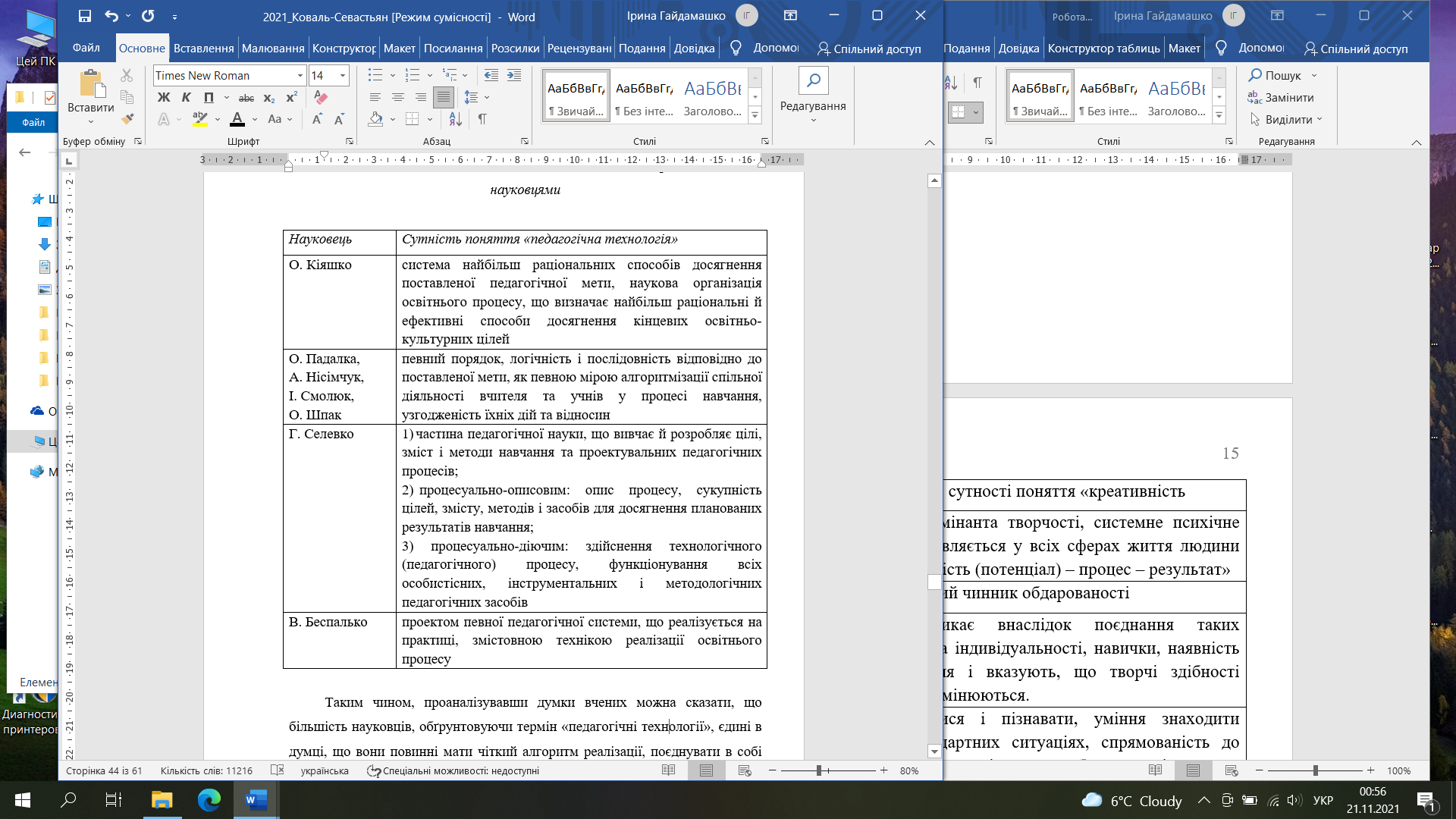 Таким чином, проаналізувавши думки вчених можна сказати, що більшість науковців, обґрунтовуючи термін «педагогічні технології», єдині в думці, що вони повинні мати чіткий алгоритм реалізації, поєднувати в собі логічно обґрунтовані та взаємодоповнюючі форми, методи та засоби, а також чітке управління їх використання та моніторинг (поточний та підсумковий) ефективності. Це пояснюється тим, що кожен викладач використовуючи інноваційні технології, керується думкою про те, щоб не лише урізноманітнити освітній процес, а й досягнути високих результатів навчання. Відповідно, викладач інтерпретує можливості використання тієї чи іншої інноваційної технології відповідно до тієї категорії здобувачів освіти, з якою він працює. Для цього в арсеналі кожної технології є сукупність відповідних форм та методів, які можна використовувати. Окрім того, якщо у процесі моніторингу виявилося, що використання певної форми чи методу є недієвим, то їх можна замінити інші. Основне завдання в такому випадку полягає у тому, щоб робити акцент на поточному моніторингу, щоб вчасно виявити неефективність та внести відповідні корективи в освітній процес.Формування креативності майбутніх фахівців здійснюється у процесі аудиторних занять, позааудиторної роботи, проходження практики, активної участі у громадському житті тощо (про що ми вже зазначали у попередніх параграфах). Проаналізувавши освітньо-професійну програму «Освітні, педагогічні науки» другого (магістерського) рівня вищої освіти [36] ми з’ясували, що у процесі формування креативності майбутнього викладача ЗВО суттєве значення має:опанування студентами таких освітніх компонентів як: «Педагогіка вищої школи», «Психологія вищої школи», «Менеджмент освіти», «Методологія і методи педагогічних досліджень», «Дидактика з методиками викладання у закладах вищої освіти», «Інформаційні технології в освіті»; а також освітні компоненти за вибором студента («Педагогічна майстерність викладача вищої школи інтегрованого курсу «Етика та педагогічна майстерність викладача вищої школи», «Технології освіти дорослих»);проходження здобувачами освіти різних видів практики, а саме: науково-педагогічної, переддипломної;підготовка кваліфікаційної роботи.Аналіз інформаційних джерел з проблеми дослідження, а також результати анкетування майбутніх викладачів свідчить, що з метою формування креативності студентів необхідно використовувати різні технології. Зокрема, найбільш ефективними, на нашу думку, є такі як: творчо-розвивальні, які в себе можуть включати розв’язання дослідницьких завдань, проєктні технології, технологію «особистісного відкриття знань, умінь і навичок» та інші; інформаційні технології; інтерактивні; технологія кейсів; ігрові технології; технології тренінгової роботи., а також різноманітні активні форми та методи організації освітнього процесу. Пропонуємо описати можливості реалізації деяких з них під час магістерської підготовки майбутніх викладачів ЗВО у Хмельницькій гуманітарно-педагогічній академії. З метою формування креативності студентів, першочергово варто використовувати творчо-розвивальні технології. Обґрунтовуємо це тим, що ці технології безпосередньо пов’язані з активізацією внутрішніх ресурсів, креативності та творчого потенціалу особистості студентів. Ґрунтуючись на наукових дослідженнях [32; 33], зазначимо, що з метою досягнення максимального результату у формуванні креативності, студентів варто безпосередньо включати в процес творення нового продукту. Оскільки спостерігаючи за ним зі сторони, або у відеоматеріалах, або чуючи у розповідях, не можна в повній мірі розвивати креативність, а лише надихатися. Саме тому з метою формування креативності та набуття досвіду її реалізації орієнтуємось на цілковите занурення студентів у творчу діяльність. З огляду на це, пропонуємо під час лекційних занять створювати для здобувачів освіти інформаційно-пізнавальний конфлікт. Наприклад, у процесі опанування освітнього компоненту «Менеджмент освіти» [29], зокрема теми «Основні напрями діяльності керівника закладу освіти» студентам можна задати запитання «Керівник закладу освіти – менеджер чи звичайний працівник?». В ході пошуку відповіді на це питання, студенти розкривають для себе актуальність і складність управлінської діяльності, шляхом генерації ідей та думок, приходять до розуміння, що керівник закладу освіти має бути не лише хорошим менеджером, а й знати особливості професійної діяльності кожного працівника, а також своїм прикладом стимулювати підлеглих до праці.Ефективними також є використання проєктних технологій, що передбачають безпосередню розробку творчого продукту. Так, у процесі вивчення ОК «Етика та педагогічна майстерність викладача вищої школи» [43] студентам можна запропонувати такі завдання: створити макет та основні принципи власного іміджу; створити мультимедійну презентацію моделей зовнішнього вигляду викладача відповідно до цільового призначення, розробити тренінгове заняття щодо профілактики конфліктів в закладі освіти, розробити програму самовдосконалення на основі професійної саморефлексії, створити образне зображення алгоритму та компонентів формування педагогічної майстерності, розробити проєкт вдосконалення професійної майстерності тощо.Отже, використання творчо-розвивальних технологій у процесі магістерської підготовки студентів сприяє розвитку у них критичного мислення, розробці низки ідей, мотивації до навчання, вміння шукати нові варіанти вирішення завдань, що в сукупності формують креативність здобувачів освіти тощо. Розвитку креативності студентів сприяє інтерактивних технологій. Аналіз наукових джерел [41, с. 4; 46, с. 7] свідчить, що інтерактивне навчання, першочергово орієнтоване на активне спілкування та конструктивну взаємодію всіх учасників освітнього процесу. Тобто і студенти і викладачі працюють на основі постійної співпраці, взаємодопомоги, взаємонавчання, логічного взаємодоповнення тощо, при цьому розуміють свою роль та відчувають свою значимість у конкретному колективі. Це досягається тим, що в  роботі під час заняття задіяні всі студенти, які мають можливість висловити власну думку та почути інших, аргументувати власну думку, створювати атмосферу креативного колективного пошуку варіантів  вирішення завдань та розподіляти між собою обов’язки. Варто також звернути увагу на великий вибір інтерактивних форм та методів, які (згідно Л. Пироженко та О. Пометун) об’єднано у чотири групи, що подано нами на рис.2.6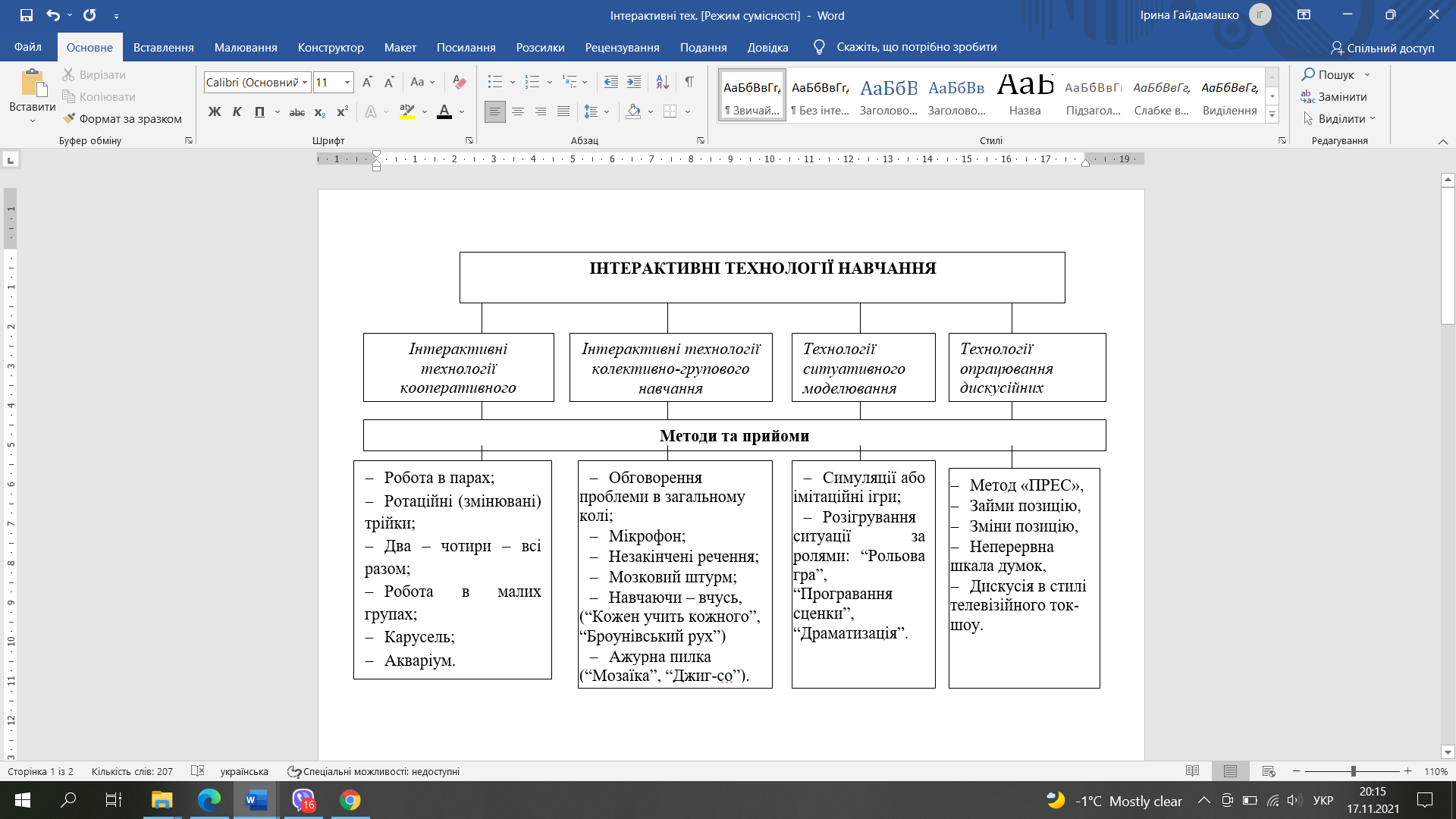 Рис.2.6. Види інтерактивних педагогічних технологійДжерело: систематизовано автором дослідження на основі вивчення наукової літератури [16; 41; 46; 72]Ефективними у формуванні креативності студентів є технології кооперативного навчання, завдяки яким можна оперативно та інтенсивно опрацювати матеріал або виконати певне завдання в парах або мікрогрупах. Працюючи таким чином, студенти мають можливість висловитися, конструктивно відстояти власну точку зору, обмінятися креативними ідеями, оцінити свої можливості. Так, наприклад під час вивчення ОК «Педагогіка вищої школи», зокрема теми «Студент як об’єкт-суб’єкт педагогічної діяльності» можна використати вправу «Два – чотири – всі разом», в ході якої студенти обговорюють суперечності студентського віку спочатку у парах, потім в четвірках доводять доцільність свого рішення. Далі всією групою обговорюють висловлюють думки, дискутують та обирають найкращі варіанти.Доцільним є також використання технології колективно-групового навчання, що на відміну від кооперативних технологій передбачають уже одночасну спільну взаємодію всіх студентів, що дає можливість ефективно працювати над формою висловлення власних міркувань, порівнювати їх з іншими, відпрацьовувати вміння доводити власну точку зору, вести конструктивний діалог. Під час вивчення ОК «Психологія вищої школи» доцільно використати метод «Мозаїка», що передбачає об’єднання студентів у мікрогрупи (робочі групи) для обговорення особливостей різних вікових періодів (кожна група складає «портрет» певного вікового періоду, зазначає на аркуші), після чого на місці залишається один учасник, а решта груп обмінюються учасниками по колу (переходять у гостьові групи) до тих пір, поки учасники не повернуться до своїх робочих груп. Під час перебування у гостьовій групі студенти доповнюють портрет» певного вікового періоду тими особливостями, які ще не були зазначені. Такий метод дасть змогу активізувати пізнавальну діяльність, спонукати студентів до генерування на основі теоретичних знань максимальної кількості ідей та формувати, таким чином, креативність майбутніх фахівців. Технологій ситуативного моделювання передбачають розігрування студентами різних професійних ситуацій, в ході яких студенти не лише мають вирішити конкретну проблему, а й зробити сценічну постановку цього процесу. Вони самостійно розподіляють ролі, продумують етапність, задіюють артистичні здібності тощо. Зокрема, під час вивчення теми «Культура спілкування викладача вищої школи» (ОК «Етика та педагогічна майстерність викладача вищої школи») здобувачі освіти, розігруючи у мікрогрупах різноманітні педагогічні ситуації, можуть відпрацювати навички вербальної та невербальної комунікації.З метою розвитку креативності майбутніх викладачів доцільним є  використання кейс-технологій, які, згідно твердження Н. Маковецької [28, c. 306], передбачають короткотривалу взаємодію, що ґрунтується на реальних або штучно створених ситуаціях та забезпечує не лише засвоєння необхідних знань та вмінь, а й орієнтована на формування м’яких навичок, а також особистісних та професійних якостей, в тому числі креативності.Використання під час практичних занять кейс-технологій дає змогу: обмінюватися думками, знаннями та досвідом, вести конструктивну дискусію щодо розв’язання певної проблеми, у ході якої висловлювати свою точку зору та брати до уваги думку інших, аналізувати, порівнювати та узагальнювати, структурувати думки та ідеї щодо вирішення проблемної ситуації, формулювати запитання та аргументувати власну відповідь, працювати у команді та приймати обґрунтовані рішення, що в свою чергу сприяє розвитку педагогічної творчості майбутніх учителів початкової школи.У процесі формування креативності майбутніх викладачів важливе значення, особливо в контексті суспільних інновацій, має використання інформаційних технологій. Дані технології на думку Н. Бойко, сприяють активізації пошуково-пізнавального потенціалу та самостійності,, успішному опануванню освітніх компонентів, стимулюють інтерес, підвищення активності, ідейності та ініціативності не лише під час навчання, а й в повсякденному житті [7, с. 17]. Інформаційні технології використовуються за такими напрямами: аналіз якості надання освітніх послуг, що передбачає розробку та виконання тестових завдань, ведення електронних журналів, рейтингів, можливість ознайомитись з освітніми програмами та змістом освітніх компонентів, система Moodle тощо); інформаційно-технічні засоби, які можна використати як у ході підготовки до занять, так і у процесі їх проведення, створення мультимедійних презентацій, забезпечення онлайн-зв’язку зі студентами, програмного забезпечення освітніх компонентів, в тому числі в системі Moodle, демонстрація фото та відеоматеріалів та ін); засоби самоосвіти студентів, а саме: розробка мультимедійних презентацій, використання інтернет-ресурсу з метою пошуку інформації та опанування нових технологій, розробка блогу або інстаграм-сторінки, робота з електронними посібниками, участь в вебінарах тощо.Таким чином, використання інформаційно-комунікаційних технологій сприяє оволодінню студентами сучасними технічними засобами та новітніми технологіями, застосування їх у майбутній професійній діяльності; обробці великих обсягів інформації; підвищує ефективність самостійної роботи студентів; дозволяє самостійно досягати навчальних цілей шляхом візуалізації процесу розв’язання проблеми. Все це сприяє формуванню креативності майбутніх викладачів ЗВО.Важливе значення має також проходження магістрантами різних видів практики, в ході яких вони можуть максимально проявити свою креативність, задіяти пошукові здібності, використати інноваційні технології в роботі зі здобувачами освіти, окреслити шляхи подальшого саморозвитку та самовдосконалення.На нашу думку, інноваційні технології є невід’ємним інструментарієм в організації освітнього процесу майбутніх викладачів ЗВО, оскільки дозволяють дотримуватися чіткої етапності дій, всесторонньо опрацювати більшу кількість інформації, навчитися працювати в команді, інтегрувати знання з різних галузей (або конкретно тем в межах одного освітнього компоненту), поєднувати теоретичні та практичні аспекти навчання, сприяють покращенню взаємовідносин в колективі та згуртовують його, підвищують активність та ініціативність учасників освітнього процесу, що в комплексі безумовно, сприяє формуванню креативності майбутніх викладачів ЗВО у процесі магістерської підготовки. 2.3 Забезпечення креативного освітнього середовища ЗВОФормування креативності майбутніх викладачів ЗВО має забезпечуватись не лише змістовим та процесуальним аспектами освітнього процесу, але й психологічною та особливостями середовища закладу освіти. Це пояснюється тим, що креативність стимулюється творчою атмосферою, а також створенням в закладі специфічних умов. З огляду на це сучасні ЗВО мають забезпечити таке освітнє середовище, в якому забезпечувалася б підготовка майбутніх викладачів на основі спільної культуро-творчої діяльності.Проблема забезпечення креативного середовища закладу освіти активно обговорюється та висвітлюється такими науковцями (Н. Анікієва, О. Антонова, A. Бірюков, М. Волинська, І. Гріненко, Л. Долинська, Л. Дунець, С. Зайцева, І.Зязюн, Л. Крамущенко, І. Кривонос, Н. Кузьміна, М. Левченко, Р. Михайлишин, І. Особов, А. Хоменко, Н. Чепелева, І. Шахіна, О. Ярошинська та ін.).Аналіз наукової літератури свідчить про відсутність єдиного трактування сутності поняття «креативне освітнє середовище». Найбільш ґрунтовним, на нашу думку є визначення, запропоноване К. Приходченко [47], яке полягає у тому, що це середовище, яке забезпечує всі умови для всебічного розвитку, збереження та покращення всіх складових здоров’я, дає можливість імпровізувати, долучатися до реалізації цікавих ідей, критично мислити та дотримуватися принципу постійного самовдосконалення.          Як ми уже зазначали, креативність не може з’являтися з нічого, її потрібно стимулювати, створивши у закладі вищої освіти відповідні умови. Слушною є думка Р. Михайлишин [31], згідно з якою формування креативності здійснюється шляхом забезпечення об’єктивних та суб’єктивних умов, що сприятимуть творчій атмосфері. Важливо також деталізувати, що до об’єктивних умов дослідниця відносить: рівень наукових знань із освітніх компонентів загальної та фахової підготовки, сприятливий мікроклімат, матеріально-технічне забезпечення, використання в освітньому процесі творчих засобів, наявність достатньої кількості часу для створення творчого продукту. До суб’єктивних умов розвитку креативності, дослідниця в більшій мірі відносить ті якості та особливості професійної діяльності, які притаманні кожному окремому викладачу, зокрема це: високий рівень педагогічного такту та загальної культури; вміння керуватися в процесі підготовки фахівців сучасними концепціями та підходами, наявність бажання креативити; вміння креативно розв’язувати педагогічні задачі; шукати нестандартні шляхи їх вирішення; володіння сучасними формами та методами навчання; саморефлексія.О. Ярошинська [64] у своїх дослідженнях звертає увагу на особливості побудови освітнього процесу, зокрема на забезпечені партнерських взаємин викладача та студентів. Окрім того, важливо зауважити, що в сучасні умови дещо змінюють навчальну функцію викладача, переорієнтовуючи її з банальної передачі знань у необхідність навчити студентів вчитися. Мова йде про те, щоб не подавати здобувачам освіти готові знання (уявлення, поняття, терміни, алгоритми), а лише інформацію, в ході опрацювання якої вони самостійно на основі аналізу синтезу, узагальнення, умовиводів складають уявлення та основні положення про досліджуване явище. Таким чином, організація креативного освітнього середовища мотивує, спонукає до самостійного мислення та здобуття знань, сприяє творчій активності здобувачів освіти.Працюючи зі студентами, важливо створити таке освітнє середовище, яке б сприяло повноцінній реалізації та подальшого розвитку креативності кожного з них. З огляду на це важливим є врахування вікових особливостей та кризових періодів студентської молоді; використовувати індивідуальний підхід до кожного з урахуванням їх інтересів та потреб, ґрунтуючись на професійних вимогах особистості майбутнього фахівця, а також створення «суб’єкт-суб’єктних» відносин між викладачами та студентами, що дозволить створити атмосферу довіри. Таким чином, на основі опрацьованої літератури та аналізу анкетування студентів з’ясовано, що забезпечення креативного освітнього середовища закладу вищої освіти з метою формування креативності майбутніх викладачів ЗВО передбачає забезпечення комплексу умов, що схематично зображено нами на рис. 2.7.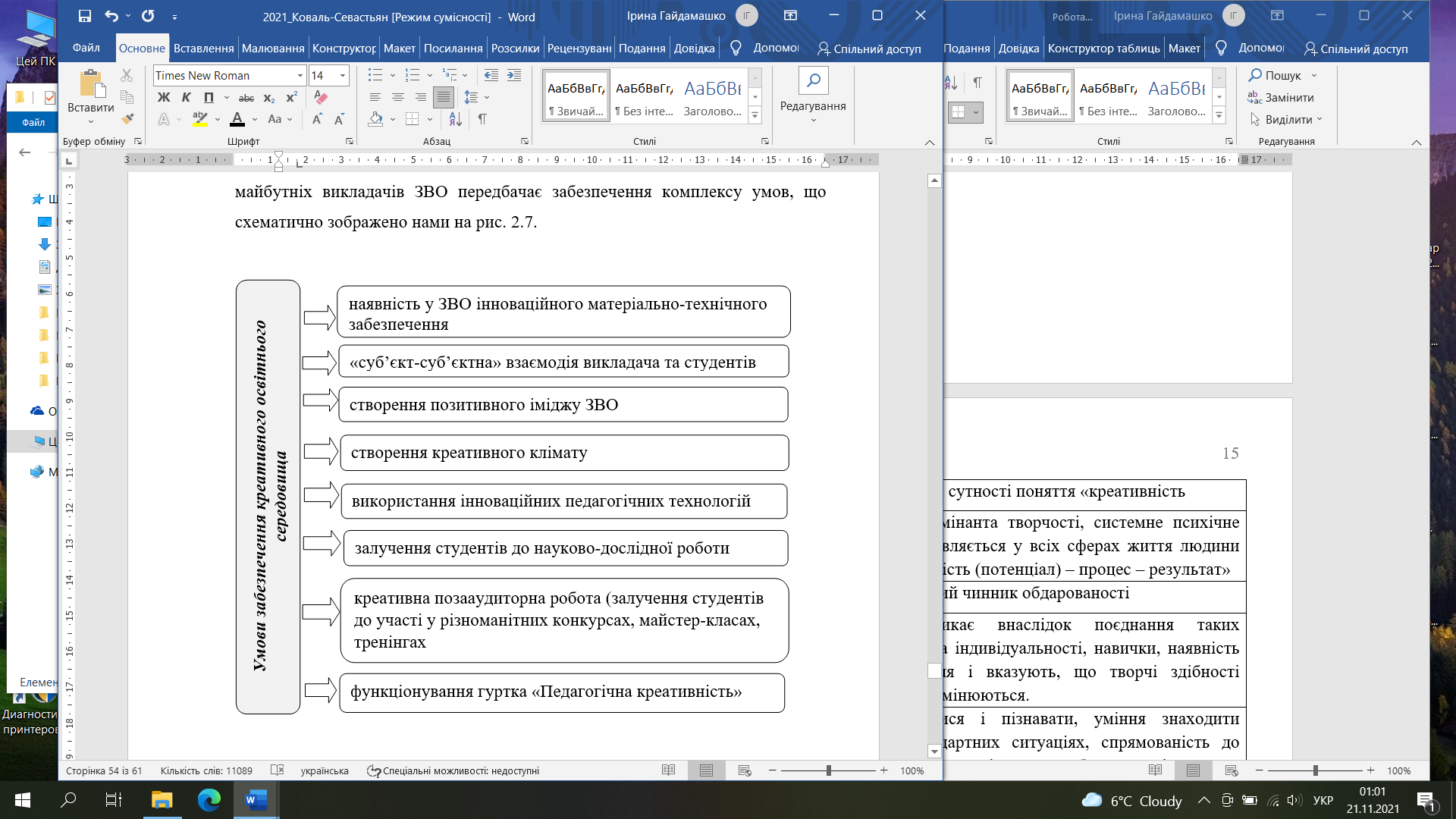 Рис. 2.7. Умови забезпечення креативного освітнього середовищаОтож, розглянемо окремі з них більш детально.Однією з визначених нами умов формування креативності майбутніх викладачів є наявність в закладі інноваційного матеріально-технічного забезпечення. Зокрема, створення спеціальних аудиторій і залів (наприклад, тренінгової аудиторії, зал конференцій, майстерня) та оснащення їх відповідним інноваційним технічним обладнанням (мобільні столи, стільчики-конструктори з можливістю здійснення нотаток, фліпчарти, маркери, олівці, фломастери, ватмани, стікери, тренінговий інвентар, комп’ютери, проектори тощо);наявність акустичних систем (в тому числі мобільних для зручності організації різноманітних заходів);сучасно-облаштований спортивний майданчик та спортивний зал (для тренувань та проведення різнопланових спортивних заходів); тренажерний зал;інтерактивні мультимедіа-системи та сенсорні дошки; наявність зручних рекреаційних зон для студентів та викладачів;комп’ютерні класи з вільним доступом до інтернет-мережі;кімната психологічного розвантаження;бібліотека відкритого доступу та електронні каталоги тощо.Варто зазначити, що у Хмельницькій гуманітарно-педагогічній академії наявні тренінгові аудиторії, зали конференцій, майстерні (наприклад, прикладного мистецтва, художня майстерня), спеціальна аудиторія-лабораторія для Нової української школи, спортивна зала та поле, тренажерний зал, бібліотека, облаштовані рекреаційні зони тощо. Окрім того, на базі академії функціонує Соціально-спортивна школа Фонду Реал Мадрид та Громадської організації «Епіцентр дітям», яка має спеціально облаштований офіс та навчальну аудиторію з абсолютним технічним забезпеченням (інтерактивна дошка, проектор, комп’ютери, фліпчарти та ін.) зручними пуфами та столиками для інтерактивної роботи, а також футбольне, баскетбольне та мультифункціональне поля, різноманітний спортивний інвентар тощо. Таке матеріально-технічне забезпечення сприяє розвитку внутрішньої мотивації, стимулює пізнавальний інтерес до навчання та саморозвитку, сприяє гармонізації взаємовідносин, дозволяє розвивати уяву та фантазію, а також естетичні смаки тощо, що спонукає здобувачів освіти до прояву креативності та її розвитку.Важливою умовою забезпечення креативного середовища ЗВО є встановлення «суб’єкт-суб’єктних» відносини між студентами та викладачами. А. Хоменко розглядає «суб’єкт-суб’єктні відносини у вищій школі» як багатокомпонентний «взаємообмін з прирощенням», що сприяє взаємозумовленому особистісному зростанню викладача і студента, тобто орієнтоване на всебічне формування майбутнього фахівця та самовдосконалення викладача [61, с. 68]. Таким чином, взаємодіючи один з одним на принципово демократично-творчому рівні, суб’єкти освітнього процесу навчаються один в одного, конструктивно дискутують, переймають певні життєві ідеали та цінності, створюють спільний творчий продукт, внаслідок чого не лише розвиваються та вдосконалюються як фахівці, а й розвивають креативність.Важливим чинником створення креативного освітнього середовища є сприятлива психологічна атмосфера всередині професорсько-викладацького складу. Очевидним є те, що в ситуаціях постійних конфліктів, суперечок та ворожого ставлення важко не лише проявляти чи розвивати креативність, а й формулювати творчі завдання. Окрім того, враховуючи той факт, що викладачі є для студентів взірцем ставлення до власної професійної діяльності, прояву етичних норм, тактовності, толерантності, вирішення професійних задач, ведення конструктивного діалогу, співпраці тощо, важливим є забезпечення гармонійних взаємин з колегами, що є складовою креативного освітнього середовища. Важливе значення у процесі формування креативності є організація позааудиторної роботи студентів, що є невід’ємною складовою креативного освітнього простору. Аналіз наукової літератури свідчить [1; 2], що найбільш доцільними формами, заходами та видами діяльності, які можуть бути організовані в процесі позааудиторної роботи майбутніх викладачів є: творчі квести, майстерні викладання освітніх компонентів, виконання індивідуальних завдань творчого характеру, творчі конкурси, участь у студентській олімпіаді, організація колективних творчих справ, конкурси педагогічної майстерності, моделювання різних проєктів (в тому числі, соціальних), творчі зустрічі із викладачами та вивчення їхнього досвіду, різноманітні тренінги, зокрема спрямовані на формування креативності тощо.Креативне освітнє середовище передбачає створення умов, за яких діяльність студента буде орієнтована на самостійну пізнавально-пошукову та дослідницьку діяльність. З огляду на це, важливим елементом у процесі формування креативності є науково-дослідна робота [19; 37], що сприяє розвитку критичного мислення, вміння аналізувати, систематизувати та узагальнювати, формування креативних здібностей, генеруванню ідей, умінь і навичок дослідницького характеру, поглибленню знань з конкретного питання, створення нового творчого винаходу тощо.З метою розвитку креативності майбутніх викладачів науково-дослідну роботу варто організовувати у різних формах, що дасть можливість вибору та випробування своїх науково-пошукових сил у різних напрямах. Так, формами організації науково-дослідної роботи студентів можуть бути: участь у наукових конференціях, вебінара, науково-практичних семінарах, конкурсах; написання кваліфікаційної роботи; написання статей та тез; участь в олімпіадах; участь в роботі наукових гуртків та проблемних груп тощо. Відзначимо, що саме написання наукової праці в великій мірі сприяє розвитку креативності, оскільки студент досліджує тему, яка його цікавить, аналізує інформацію, робить власні висновки, породжує нові ідеї, пропонує свій варіант вирішення проблеми та оформлює свої думки письмово. Вищезазначені форми науково-дослідної роботи, що спрямовані на формування креативності, можна реалізовувати у двох основних напрямах: в межах навчального процесу, що передбачає написання рефератів, курсових та дипломних робіт, виконання індивідуально-дослідних завдань, організація та участь в загальноакадемічних наукових заходах;позанавчальним процесом (розробка різних дослідницьких проєктів, участь у роботі наукових гуртків та проблемних груп, конференціях тощо)..У процесі магістерської підготовки майбутніх викладачів (зокрема, з метою формування їх креативності) доцільно організовувати різні наукові конференції, науково-практичні круглі столи та семінари, дискусії та диспути, вебінари (Напрклад, «На хвилі сучасних освітніх відкриттів», «Інновації в освіті: потреба чи забаганка?», «Сторінками педагогічних видань», «Педагогічна креативність», «Педагоги-новатори: які вони?» тощо); конкурси педагогічної творчості та майстерності, наукові квести, тематичні тижні на різну тематику, наукові гуртки (напр.., «Викладач-дослідник»), практико-орієнтовані гуртки («Ораторське мистецтво», «Тренди вищої освіти», «Стрес-менеджмент у викладацькій діяльності»), педагогічні майстерні («Створюємо креативне освітнє середовище», «Педагогічна креативність»). Таким чином, грунтуючись на науково-методичних напрацюваннях та враховуючи результати анкетування здобувачів другого (магістерського) рівня вищої освіти, нами розроблено методичні рекомендації щодо забезпечення освітнього креативного середовища:наявність у ЗВО інноваційного матеріально-технічного забезпечення;гуманістичний підхід у підготовці майбутніх викладачів;створення креативного клімату в освітньому середовищі;забезпечення сприятливої психологічної атмосфери;партнерські відносини викладачів та студентів;використання інноваційних технологій;розвиток професійної спрямованості студентів;формування творчої мотивації;індивідуальний підхід до кожного студента із врахуванням його індивідуальних особливостей, інтересів та потреб;організація заходів, орієнтованих на розвиток креативності здобувачів освіти; розвиток уяви і фантазії студентів; створення умов для самореалізації та саморозвитку студентів;наповнити освітній процес ситуаціями, що будуть спонукати студентів до креативності;формування адекватної самооцінки;забезпечити широке коло комунікативних контактів;спонукання до здійснення саморефлексіїнадати студентам свободу дій щодо виконання певних завдань; організація різнобарвної позааудиторної роботи;надати можливості здійснення активної самостійної роботи;залучення студентів до науково-дослідної діяльності;сприяти усвідомленню студентами необхідності постійного самовдосконалення. Отже, на основі теоретичного аналізу наукової літератури розкрито сутність «креативного освітнього середовища», а також обґрунтовано  необхідності забезпечення низки умов у вищій школі, які сприятимуть формуванню креативності майбутніх викладачів ЗВО. На основі опрацьованої літератури розроблено методичні рекомендації щодо забезпечення креативного освітнього середовища ЗВО.ВИСНОВКИРезультати дослідження проблеми формування креативності майбутніх викладачів ЗВО у процесі магістерської підготовки дають змогу сформулювати такі висновки:1. На основі наукової літератури з’ясовано, що проблема креативності розглядається науковцями різних галузей знань, проте найбільшу увагу даній пробемі приділено педагогами та психологами. Креативність трактується як сукупність якостей та здібностей особистості, що інтегруються та визначають її готовність до створення творчого продукту у різних видах діяльності, на основі аналізу фактів, нестандартного мислення, уяви та фантазії. Охарактеризовано основні параметри (вміння виявити проблему та чітко сформулювати її, генерування великої кількості ідей, гнучкість, оригінальність, вміння вносити зміни в об’єкт сприймання, доповнивши власними елементами, використовувати аналітико-синтетичні операції у ході розв’язання проблем) та ознаки (евристичність, оригінальність, зосередженість, фантазія, активність, чіткість, чуттєвість) креативності.2. Розкрито сутність креативності педагога, яка визначається як здатність вчителя до активного творчо-пізнавального пошуку, нестандартного розв’язання педагогічних задач, що визначається особистісними якостями та задатками. Розкрито її основні параметри (продуктивність та гнучкість думки, оригінальність, допитливість (прагнення до пізнання) та сміливість); охарактеризовано якості та риси креативної особистості, на основі чого визначено риси креативності викладача ЗВО (активність, ініціативність, інноваційність, вміння визначати пріоритети, швидкість мислення, комунікативні здібності, високий рівень загальної культури, толерантність, інтелектуально-логічні здібності, моральна свідомість, розвинені уява та фантазія, бажання досягти досконалості, рішучість, самостійність, готовність до ризику, наполегливість та цілеспрямованість, здатність до самоконтролю та самоуправління, вмотивованість, ентузіазм, здатність до саморозвитку та самовдосконалення.3. Охарактеризовано компонентний склад креативності, на основі чого виокремлено компоненти (мотиваційний, когнітивний, технологічний, особистісний), критерії (мотиваційно-ціннісний, теоретичний, діяльнісний, особистісно-рефлексивний) та відповідні показники, а також рівні (достатній, середній, високий) сформованості креативності майбутніх викладачів ЗВО.4. Визначено та обґрунтовано умови формування креативності майбутніх викладачів ЗВО у процесі магістерської підготовки, зокрема: діагностика креативності майбутніх викладачів ЗВО; використання інноваційних педагогічних технологій у процесі магістерської підготовки викладачів; забезпечення креативного освітнього середовища ЗВО.Відповідно до першої умови було продіагностовано рівень сформованості креативності майбутніх викладачів ЗВО, яка здійснена на основі розробленої авторської анкети, а також двох діагностичних методик визначення креативності особистості. Результати діагностики засвідчили вцілому позитивні результати (переважають показники середнього та високого рівня). Проте, їх глибинний аналіз та безпосереднє спілкування зі студентами щодо роз’яснення окремих моментів дає підстави для висновку про необхідність вдосконалення освітнього процесу ЗВО.У процесі обґрунтування другої умови розкрито сутність та зміст поняття «інноваційні педагогічні технології»; визначено їх переваги; охарактеризовано особливості, види та алгоритм здійснення. З’ясовано, що найбільш значимими у формуванні креативності є: творчо-розвивальні технології, проєктні, інтерактивні, інформаційні, кейс-технології, тренінгові технології тощо. Розкрито можливості їх реалізації у процесі магістерської підготовки майбутніх викладачів ЗВО.Відповідно до третьої умови розкрито сутність «креативного освітнього середовища» та обґрунтовано шляхи його забезпечення.. Розроблено методичні рекомендації щодо забезпечення креативного освітнього середовища ЗВО у процесі магістерської підготовки майбутніх викладачів. Виконала: студентка 2 курсу Спеціальності  011 Освітні, педагогічні наукиВиконала: студентка 2 курсу Спеціальності  011 Освітні, педагогічні наукиСевастьян Я. Р(прізвище та ініціали)Керівник:д.пед.н., професорПєхота О.М. (прізвище та ініціали)Рецензент:д.пед.н., доцент Дарманська І.М.(прізвище та ініціали)